e                                                                           ANNUAL REPORT 2023                        AIR FORCE SCHOOL HEBBALPOSTAL ADDRESSHQTC(U), JC Nagar Post, Hebbal, Bengaluru, Karnataka- 560006.EMAILafshebbal@gmail.comWEBSITEhttp://www.afshebbal.ac.in/TELEPHONE NUMBERS080-23411081Extn :7955 &4506AFFILIATION STATUS PERIODREGULARACHIEVEMENTS OF STUDENTS OF AFSHOur little champion Tanvi has bagged a  Gold Medal in Karnataka Second  Mini Olympics 2022 , Silver Medal in the 23nd Sub-Junior National Fencing    Championship 2022Saiesh Kini student of class VIII has won a Bronze medal in CBSE Swimming South Zone II 2022-23 conducted by NPS AGARA Bangalore and  2 Silver Medals in Aeries Swimming Meet 2022.Srushti Sandeep student of class VIII and Padmini Singh student of class IX  has been selected for an Inspire Award for the year 2022-23.Harshal Singh of class XII has bagged a Bronze medal in CBSE Cluster Athletics Championship 2022-23.Akshay Seth of Class XII has bagged 5 Gold Medals in CBSE Swimming South ZoneII, 2 Gold Medals in CBSE National Swimming Competition 2022-23 Conducted in Rajkot Gujarat and 3 Silver Medals in State Sub Junior and Junior Swimming Championship under 17 2022.  Divyam Gandhi and Kushal of class VIII, has been selected in Top 100 teams in Tinkerpreneur 2022 for  their project PROGRAVERSE.ATL COMMUNITY CHALLENGE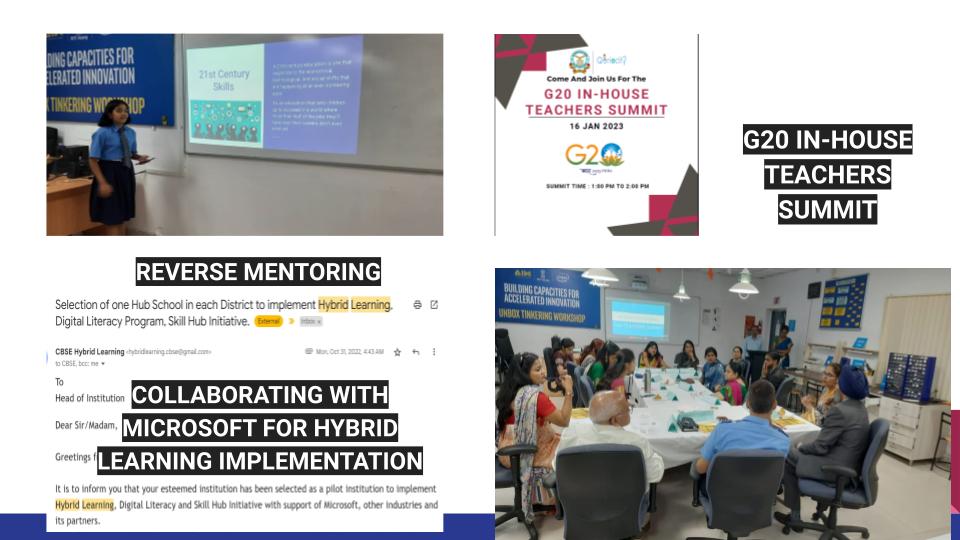 DETAILS OF INFRASTRUCTUREACADEMIC CALENDARSecondary/ Senior Secondary CCA and Primary CCADETAILS OF TEACHERS & QUALIFICATIONhttp://www.afshebbal.ac.in/english-teacherslistDETAILS OF TEACHER TRAINING         Total number of workshops attended:185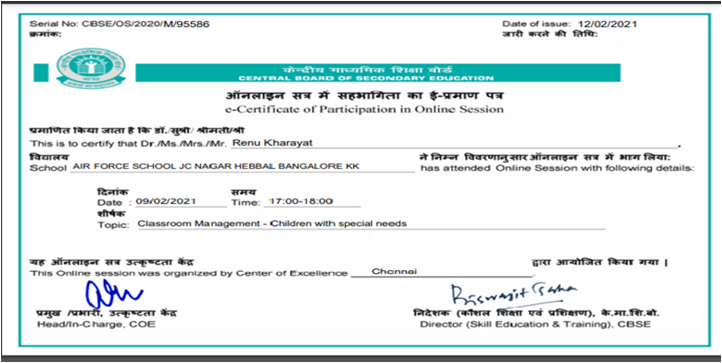 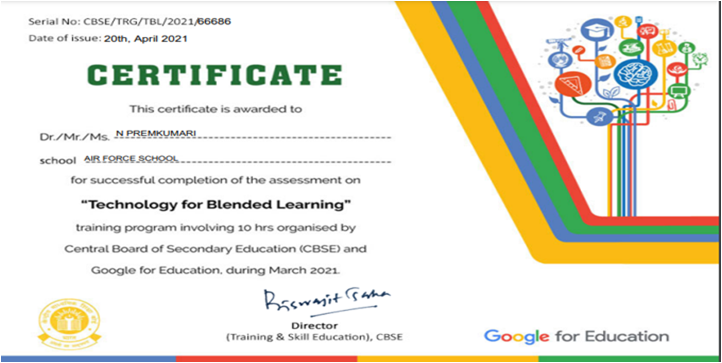    Class room management- Children with special needs                     Technology with blended learning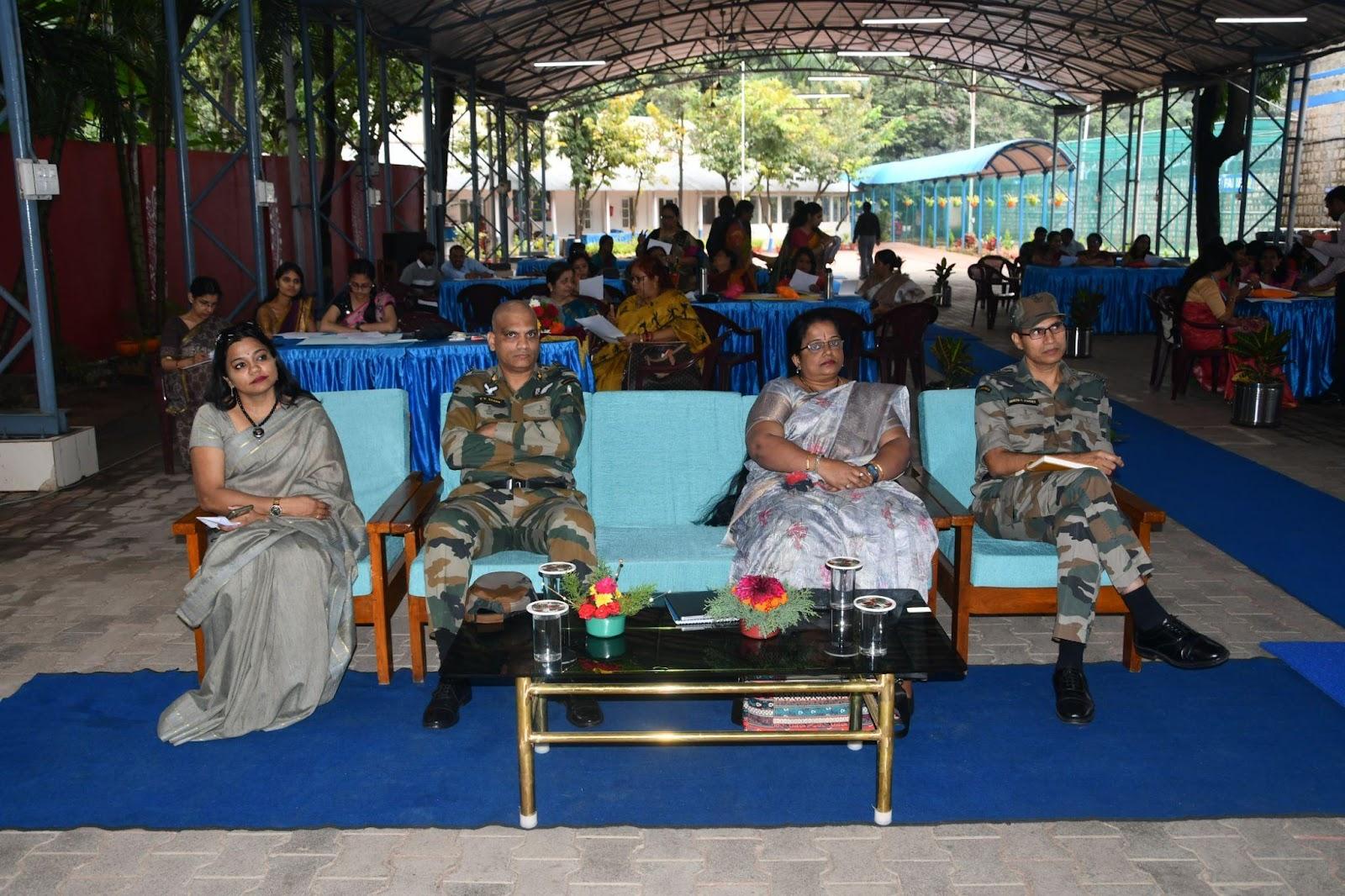 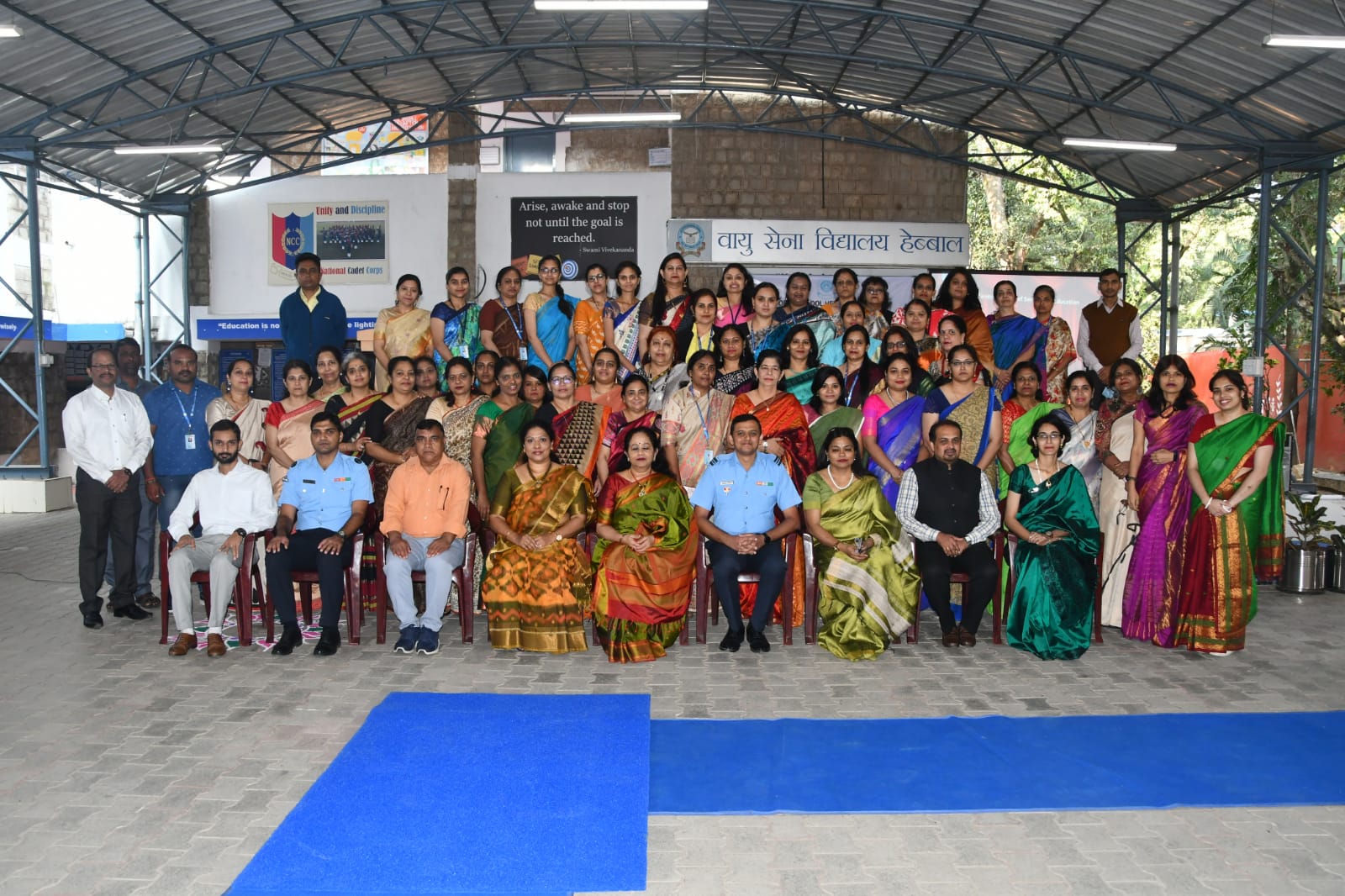 In-house workshop on Life Skills                                     In-house workshop on Value Education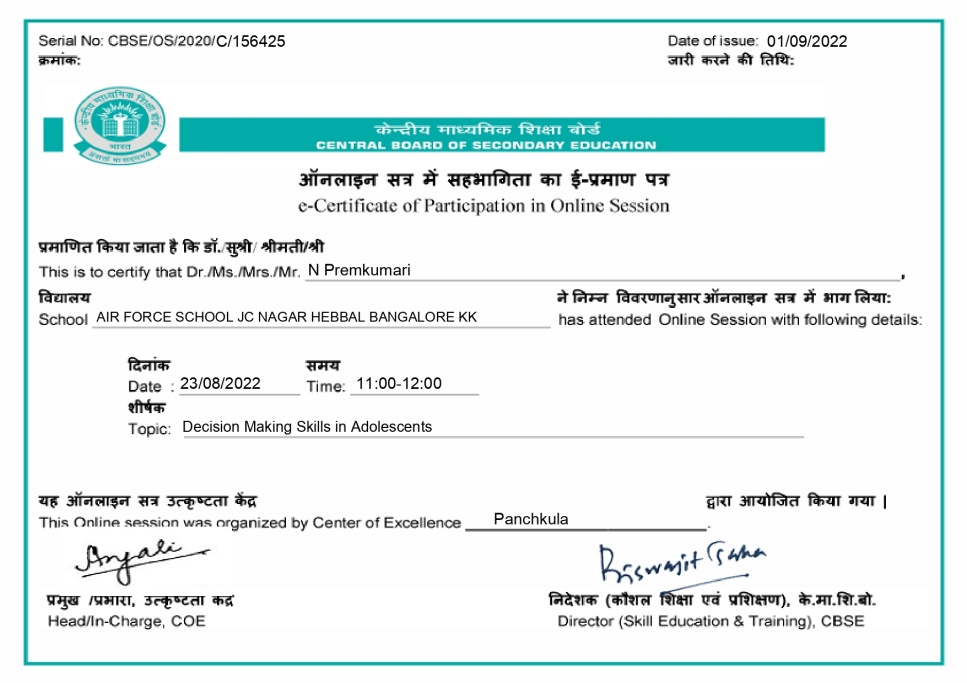 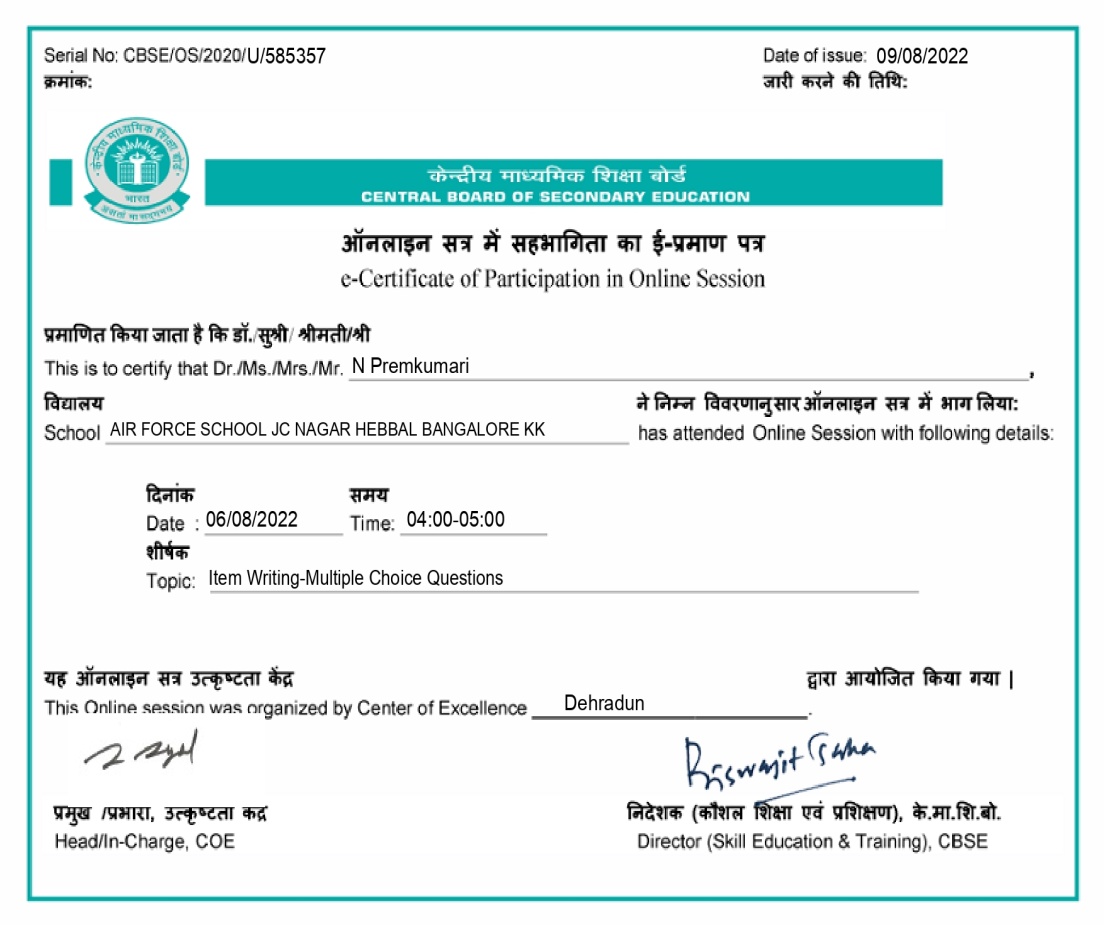                      Decision Making skills in Adolescents                                                                         Item Writing Multiple Choice Questions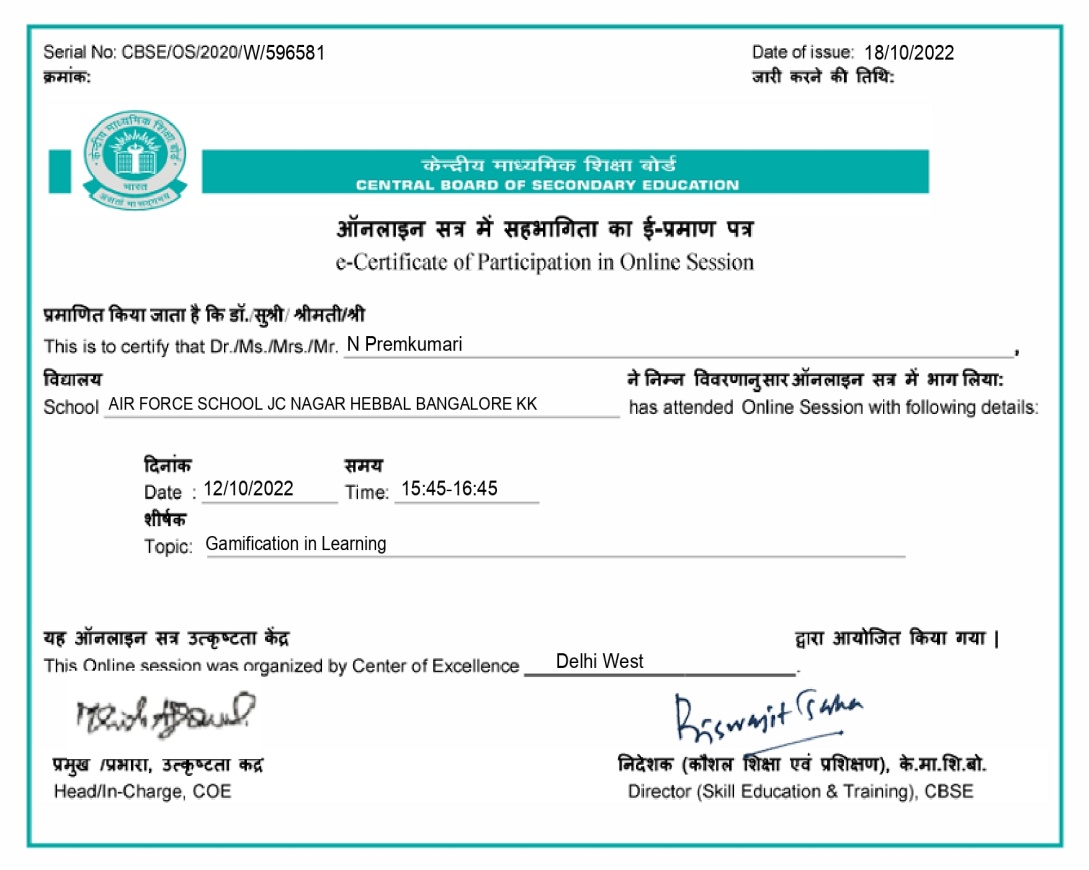 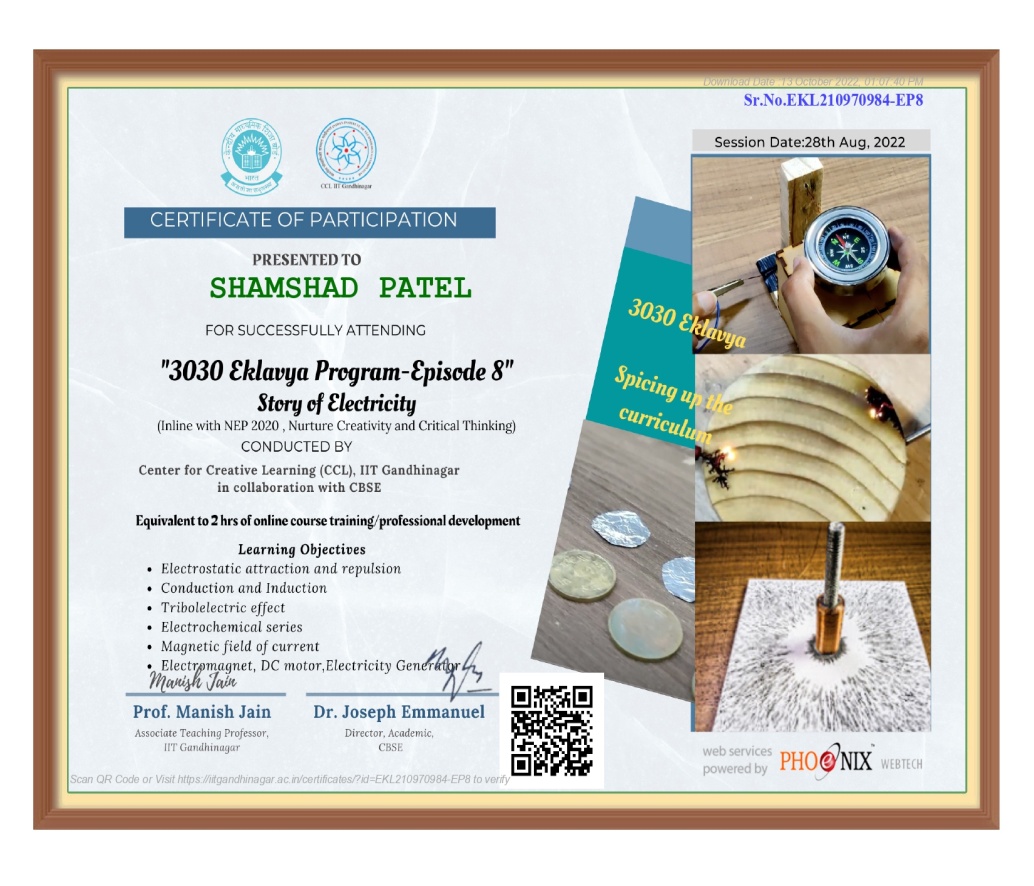                          Gamification in Learning                                                                                                                     Eklavya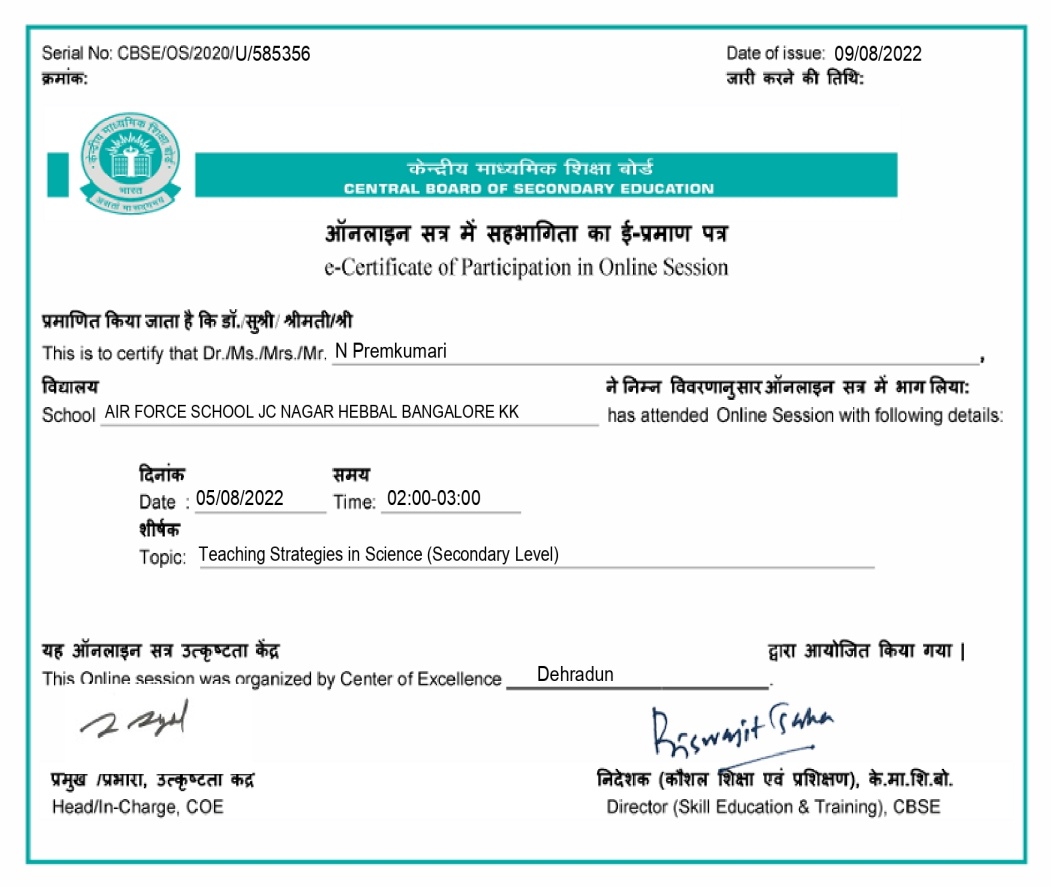 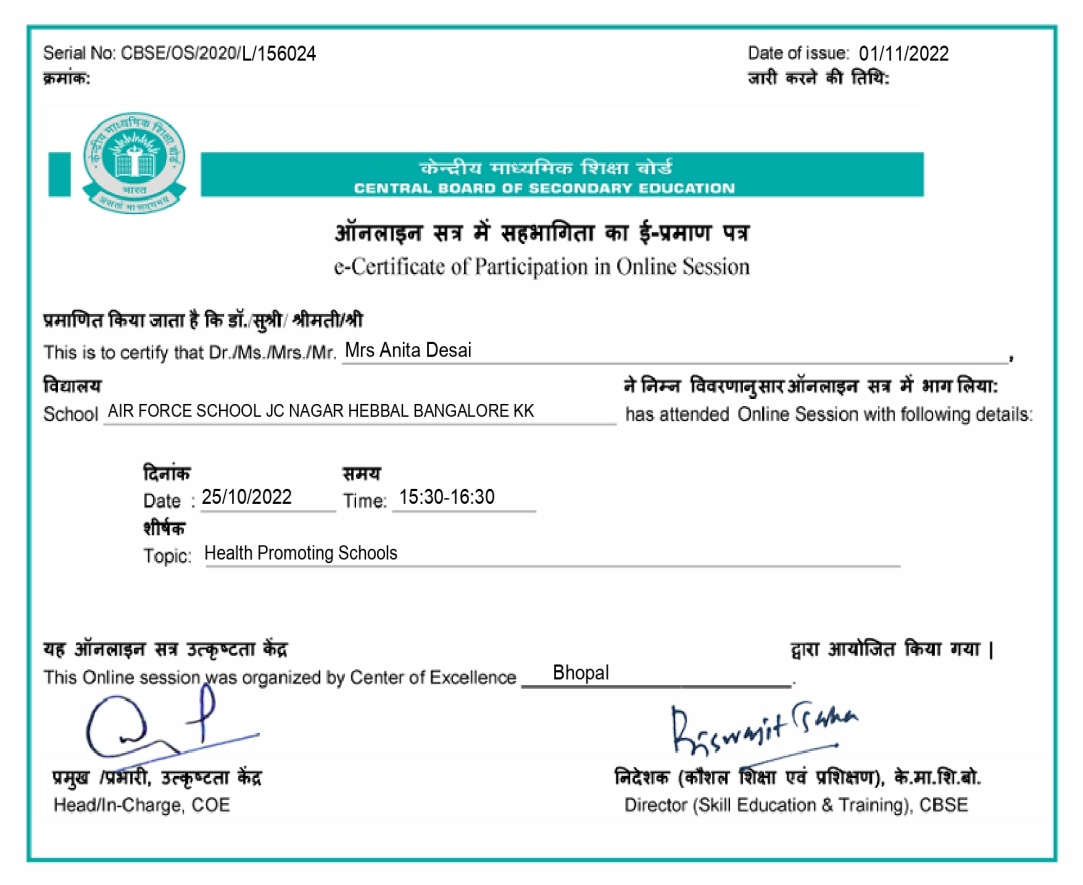                               Teaching Strategies in Science                                                                                    Health Promoting Schools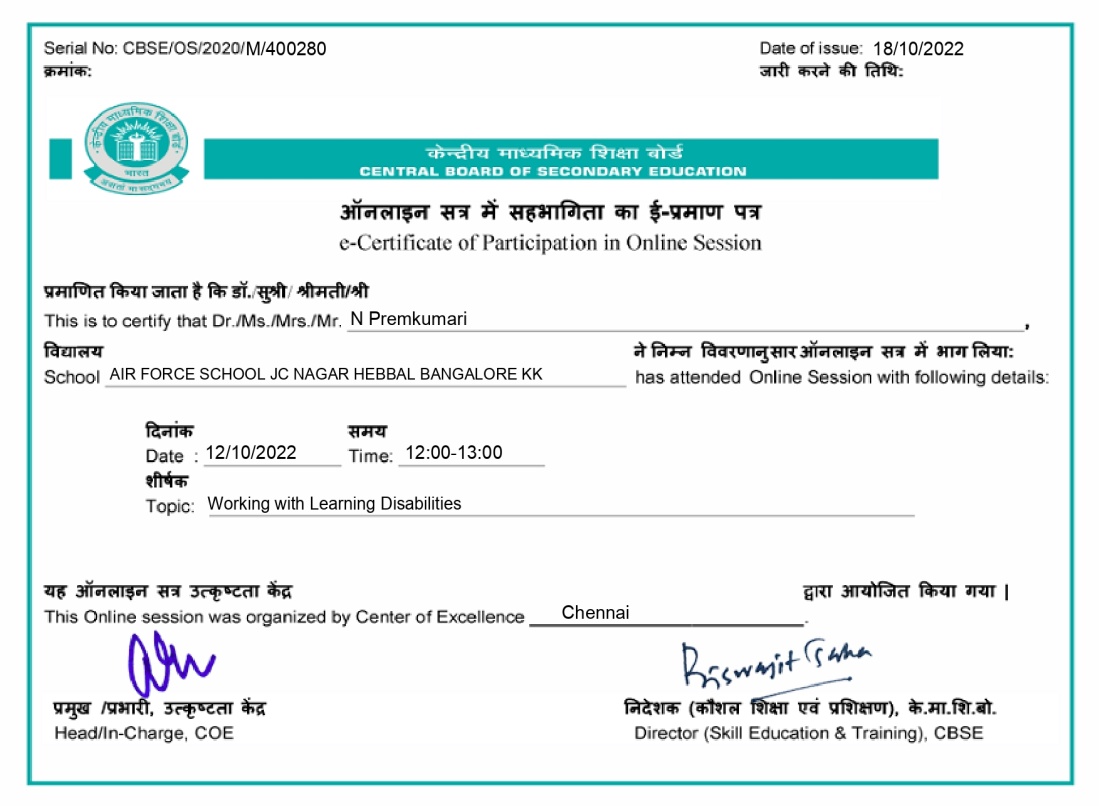 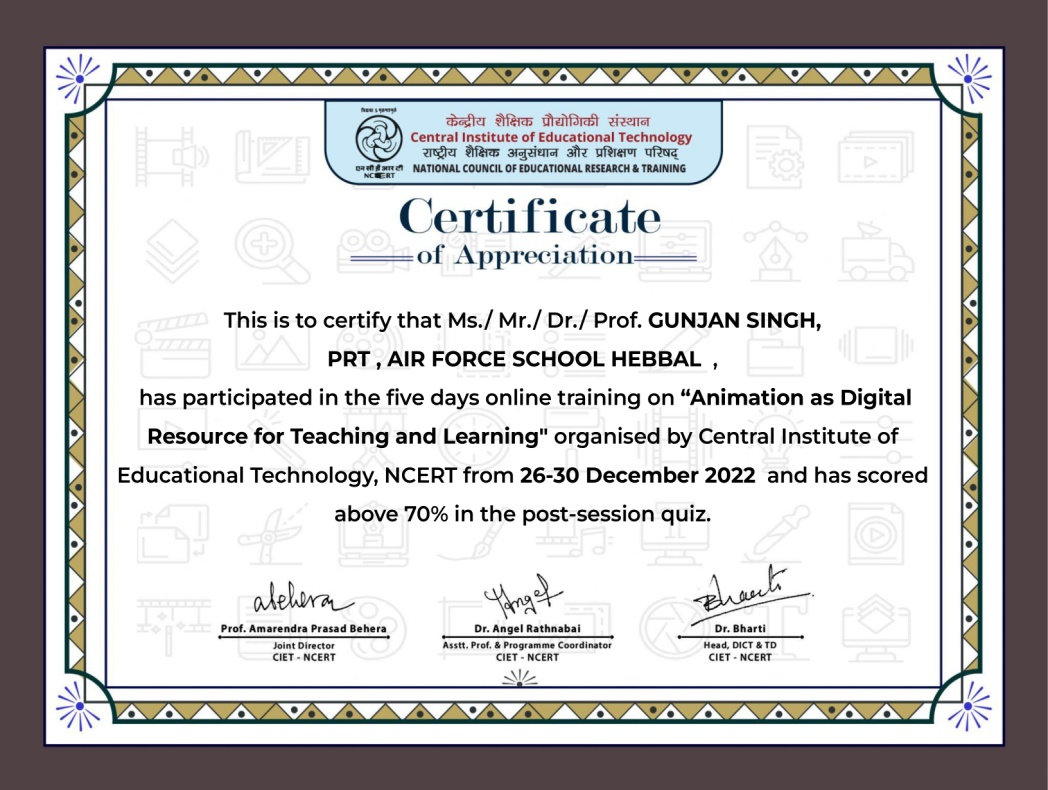                         Working with Learning Disabilities                                                                 Animation as Digital Resource for Teaching and Learning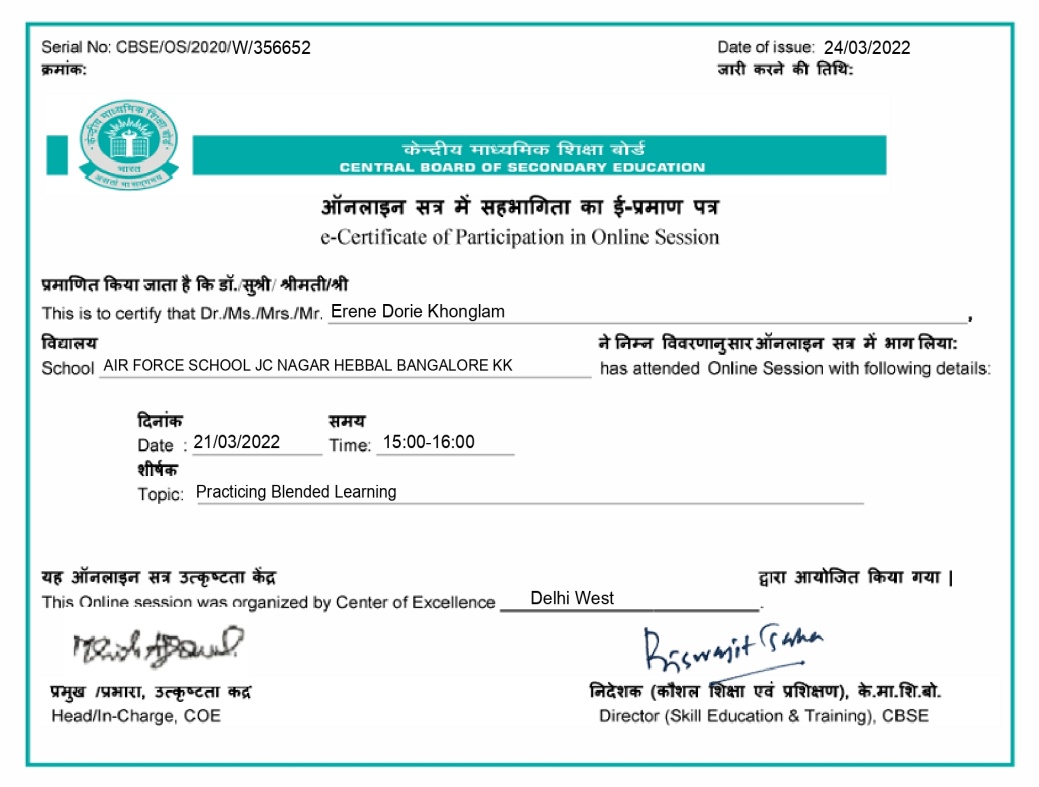 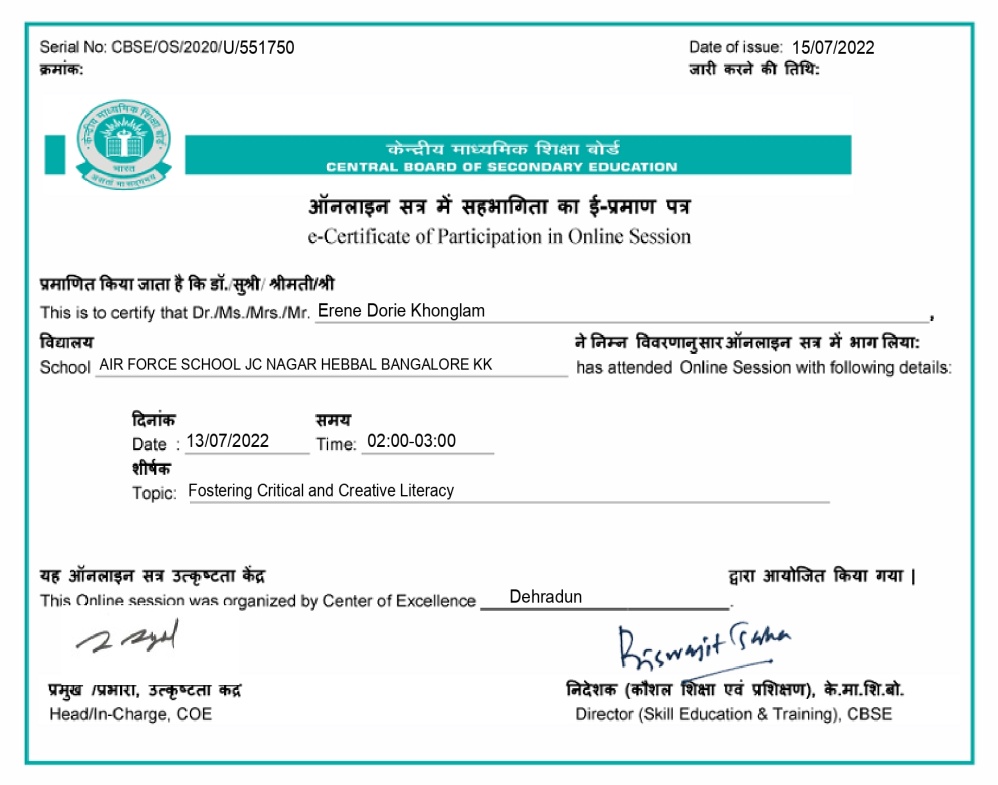                                 Practicing Blended Learning                                                                           Fostering Critical And Creative LiteracyACADEMIC ACHIEVEMENTS STUDENTS APPLIED FOR NDA Batch 2022 -2023Aryan Kumar AryaVinay DeshpandeyGalaba VamsiKarpurapu Aniket KumarAkshat TripathiL Gyan Rao NazreEFFORTS MADE IN THE FIELD OF ENVIRONMENT EDUCATION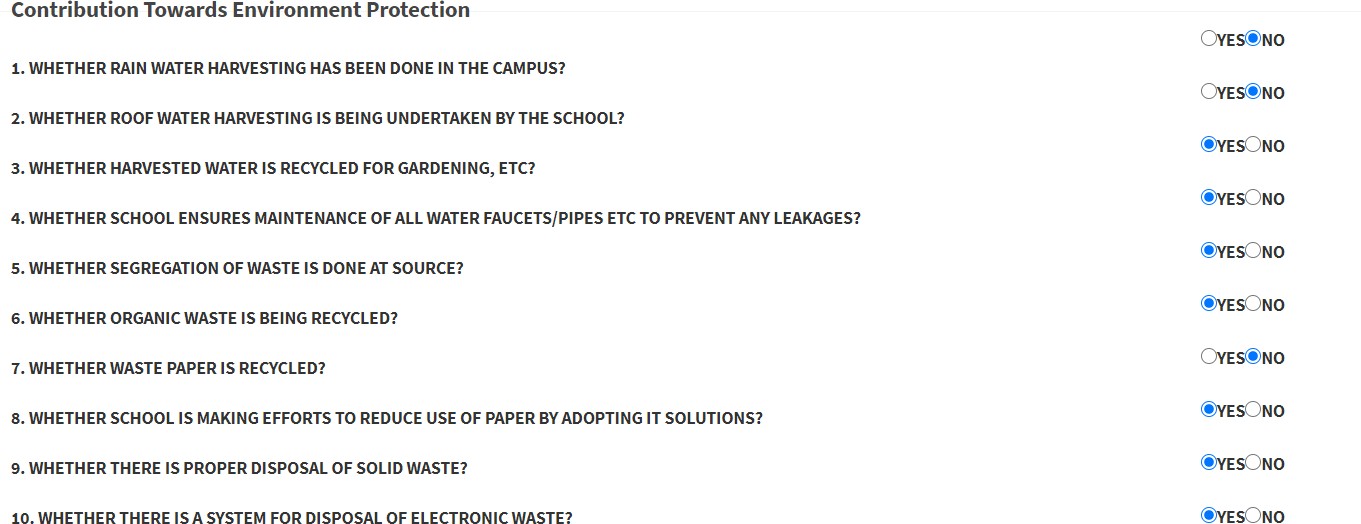 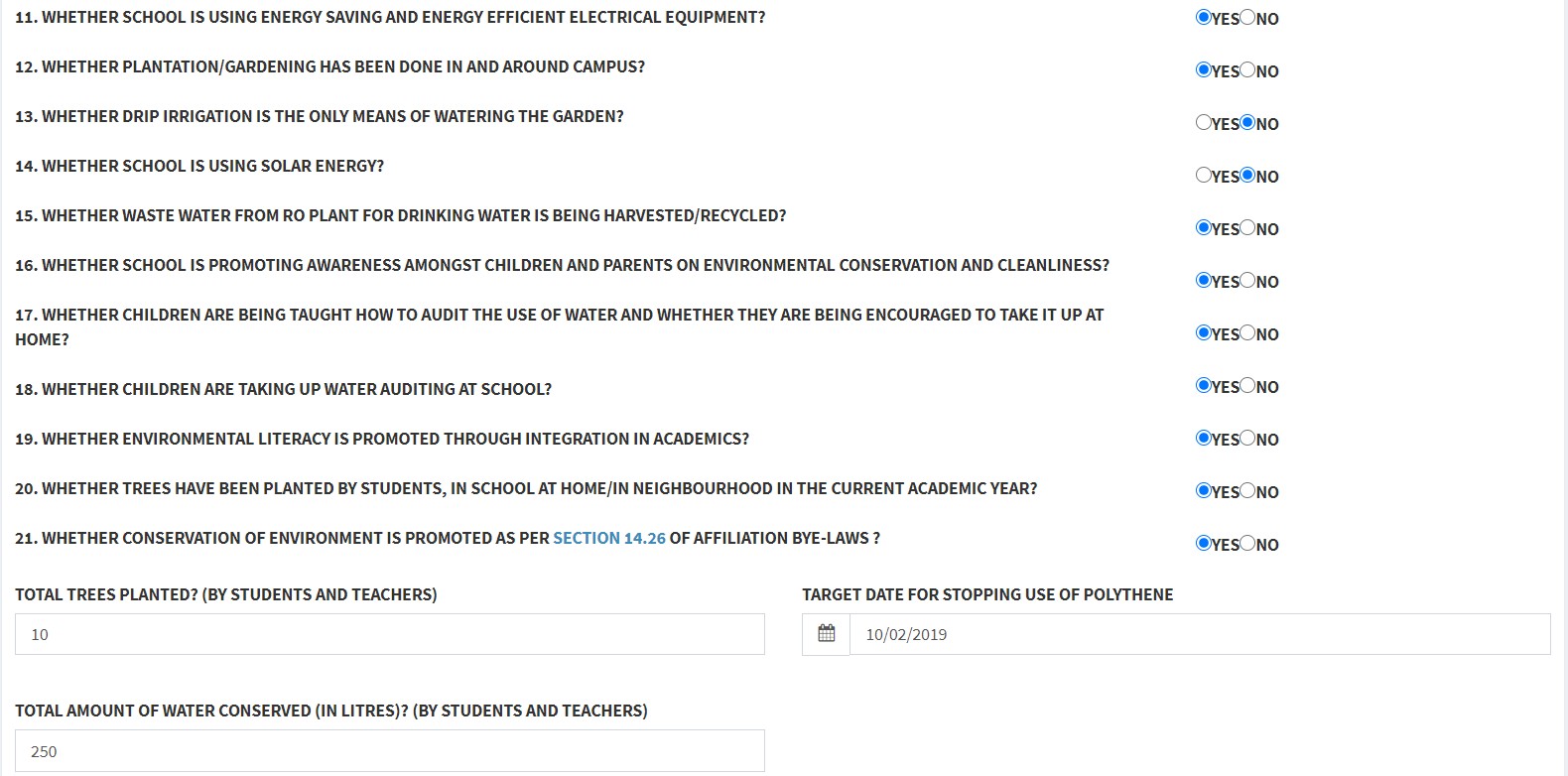 SPORTS ACHIEVEMENTTanvi.S     Karnataka Second Mini Olympic 2022Gold 23 Sub-Junior National Championship 2022 - SilverAKSHAYA. R. SHET State Sub-Junior and Junior Swimming Championship U-17 2022200m Backstroke – Silver100m Backstroke – Silver100m Freestyle – SilverPraticipationParticipated in Khelo India 2022Visited Seychelles in East Africa to participate in International Open Water MeetCBSE sports achievements5- Gold Medals in CBSE swimming South Zone II 2022-23,NPS AGARA Bangalore2- Gold Medals in CBSE National Swimming Competition 2022-23, Rajkot Gujarat             SAIESH KINNI   Aeries Swim Meet 20222– Silver   CBSE sports achievements1- Bronze in CBSE swimming South Zone II 2022-23,NPS AGARA Bangalore            HARSHAL SINGH 1- Bronze in CBSE cluster athletics  championship 2022-23 Mangalore      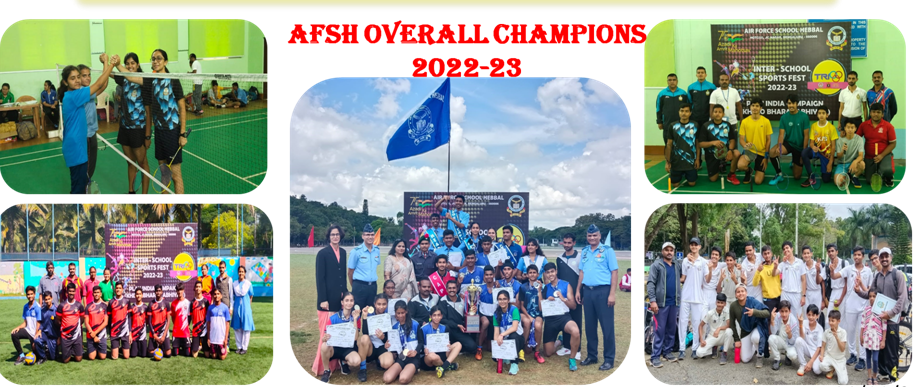 OVER ALL CHAMPIONSHIP – TRI SCHOOL FEST NCC – 2022-23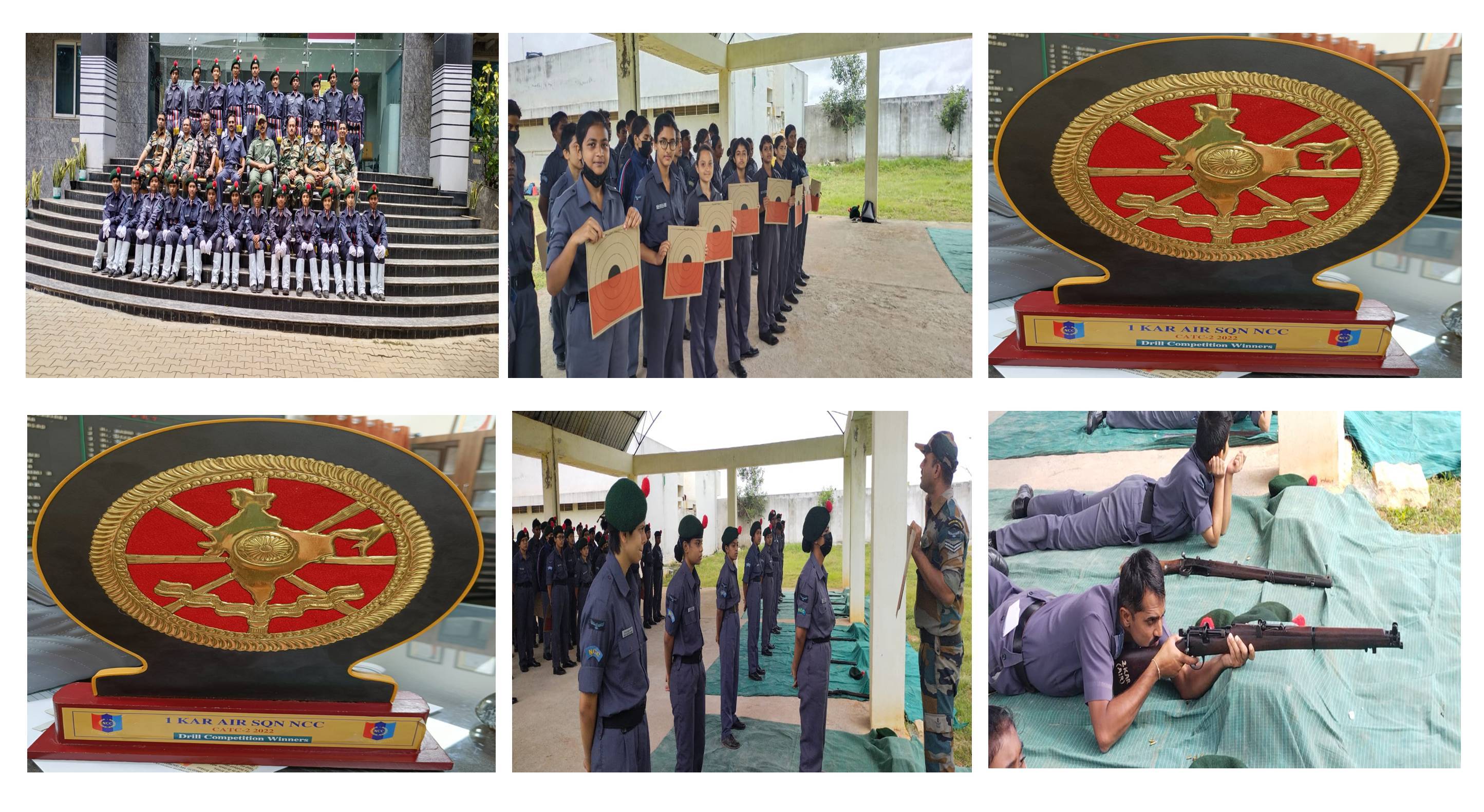 Combined Annual Training Camp   conducted by 1KAR AIR SQN NCc from 18 August to 24 August. Selected NCC candidates praticipated in various events like Drilling and Marching, Tug of War,Throw Ball, Poster making competion,Eassy writting and etc.and also won Over All Championship Trophy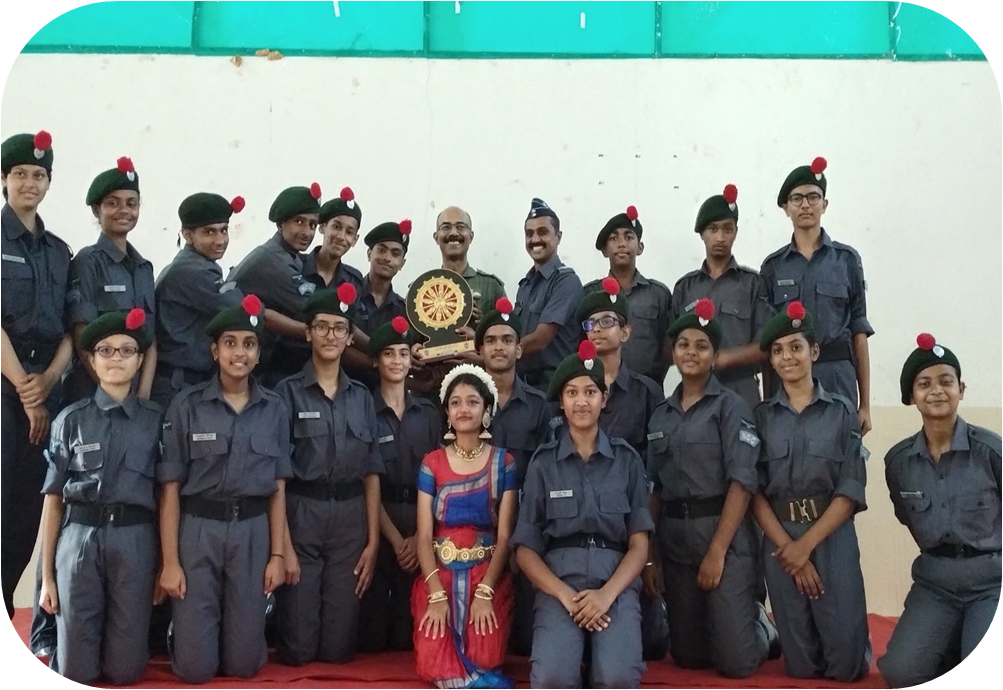 INNOVATIONSMarch 2022 onwards: Activities in ATL:By Ms.LEELAMIBKA ATL Incharge, AFS Hebbal The academic  activity in ATL for the year 2022-23 started with  ATL community day students from two orpanages visited our school to celebrate the Community Day and enjoyed a series of events that was arranged to them.         The following events which was conducted as apart of ATL activities are as follows         1.ATL Gadget Making - Tod Pod Jhod            The students from all the four houses competed to build, re-construct, innovate over the old electronic components mthebest use of these provided components like the old projector, camera, fans, motors, PCB, mother boards, CPU etc. They thoroughly enjoyed opening up the same and look how it works inside out to brainstorm on putting these things in use in the best possible way. The event was conducted from 21st April 2022 to 25th April 2022          2 Tinkerpreneu r 2022 was conducted in the month of May- hosted by AIM          3 ATL marathon was conducted in the month of  September –hosted by  AIM          4 Seed the Future Entrepreneurs Programme - hosted by La Fondation Dassault Systems India in collaboration with AIM          5 Tinker champ club – student led initiative – digital skilling bootcampOVERALL RESULTSCBSE XII – 2020-2021PTA ACTIVITIESParents Teachers Meetings are conducted regularly. Dates are as follows28 August 202130 October 202105 February 202231 March 2022NUMBER OF STUDENTSDECLARATION REGARDING THE CONTENT OF BOOKSWe hereby declare that Air Force School Hebbal follows NCERT Books as prescribed by CBSE. We also declare that some of the books used by the school till class VIII are by Private Publishers. The School Management has gone through the content of the books prescribed and we confirm that the books do not contain any objectionable content that hurts the feeling of any class, community, gender or any religious group in the society.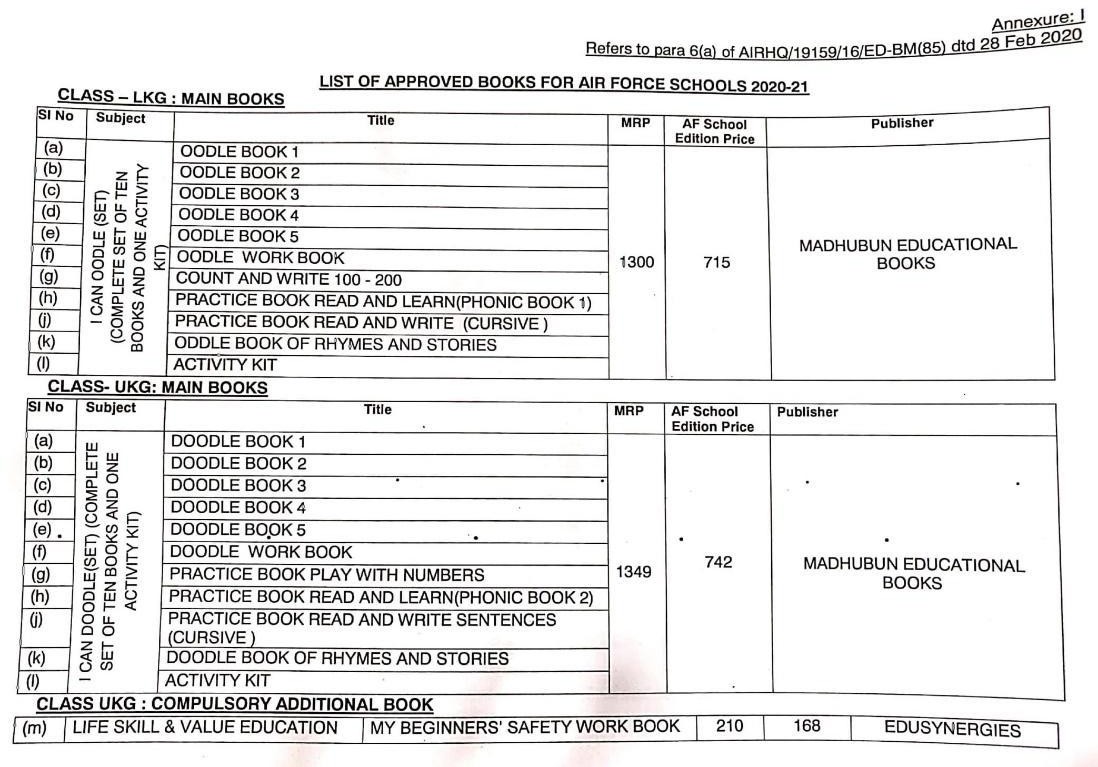 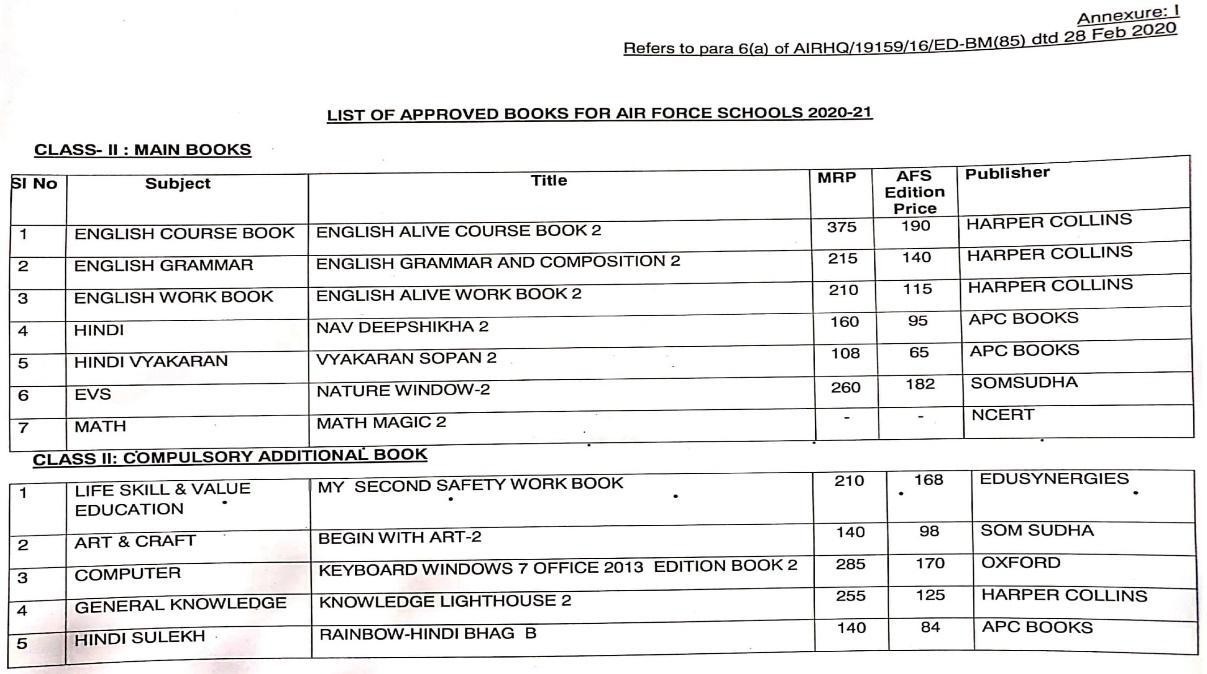 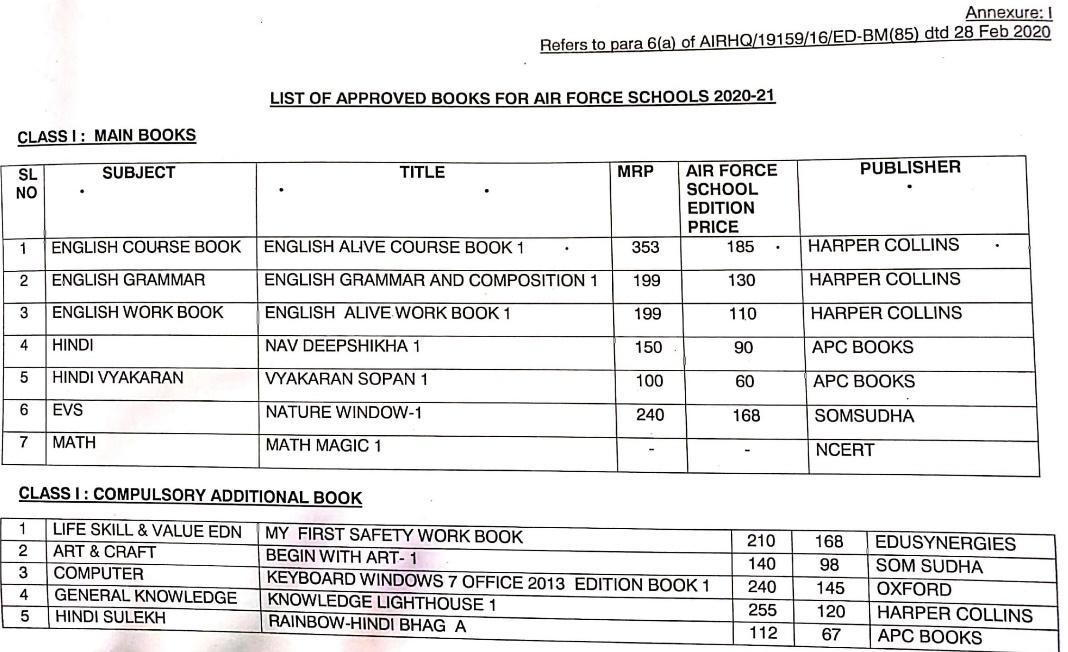 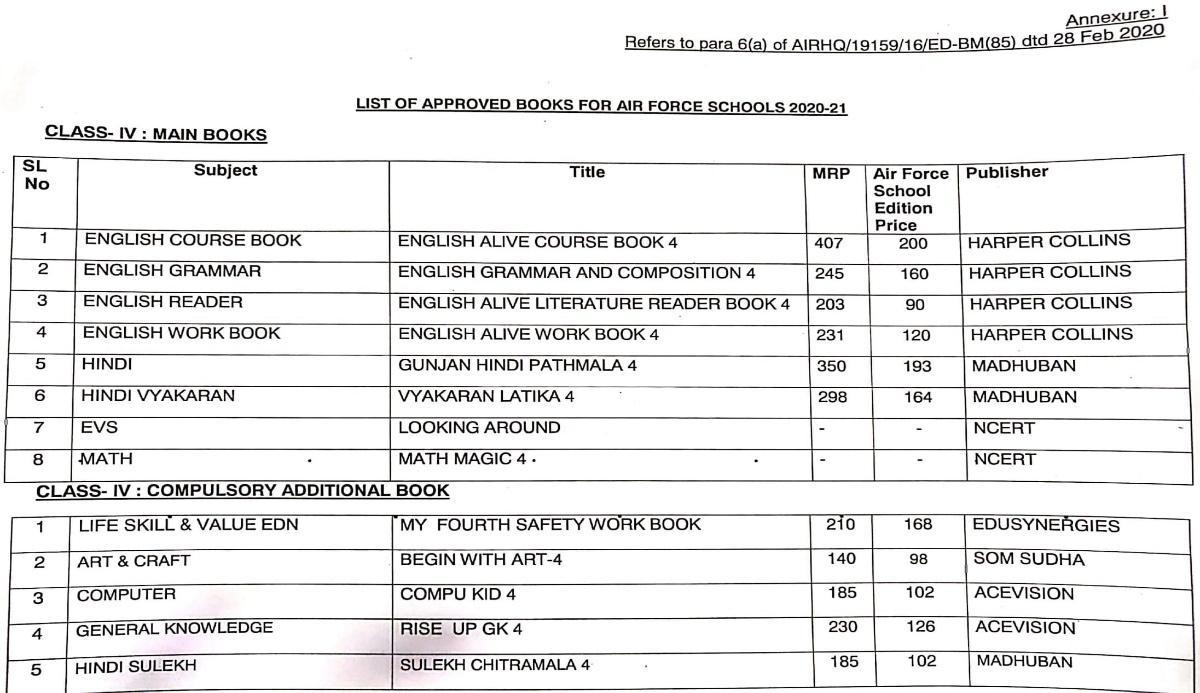 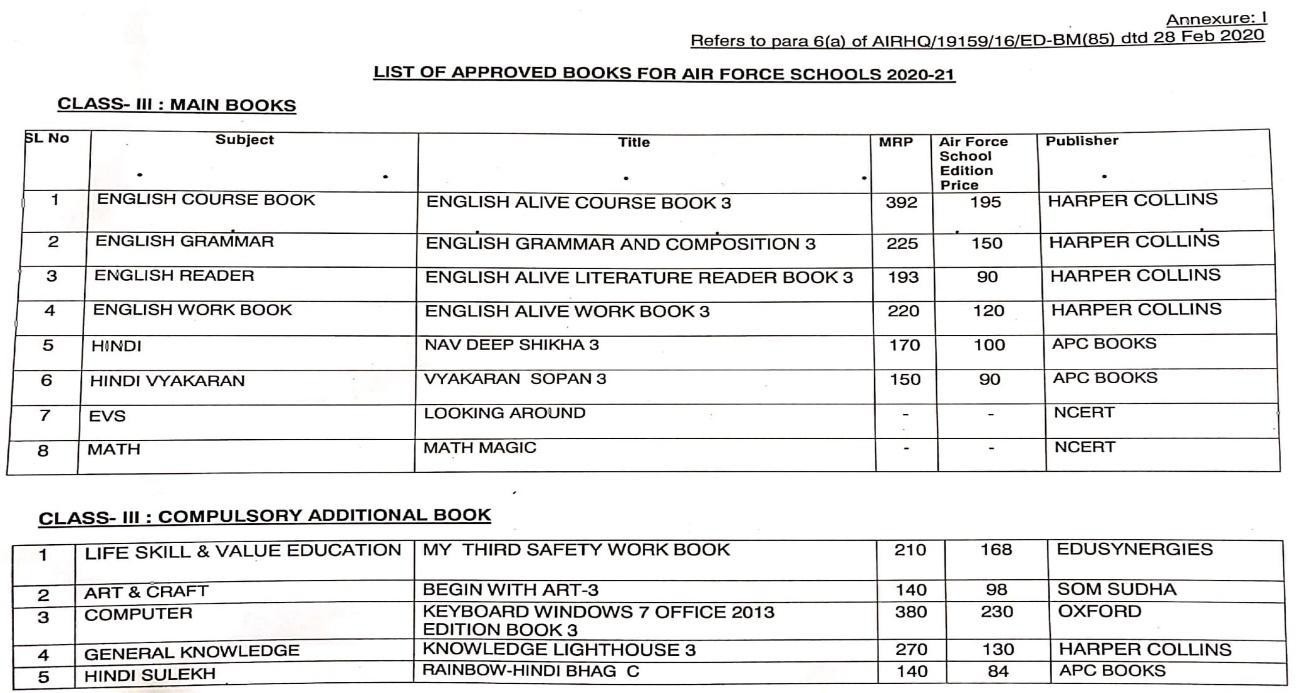 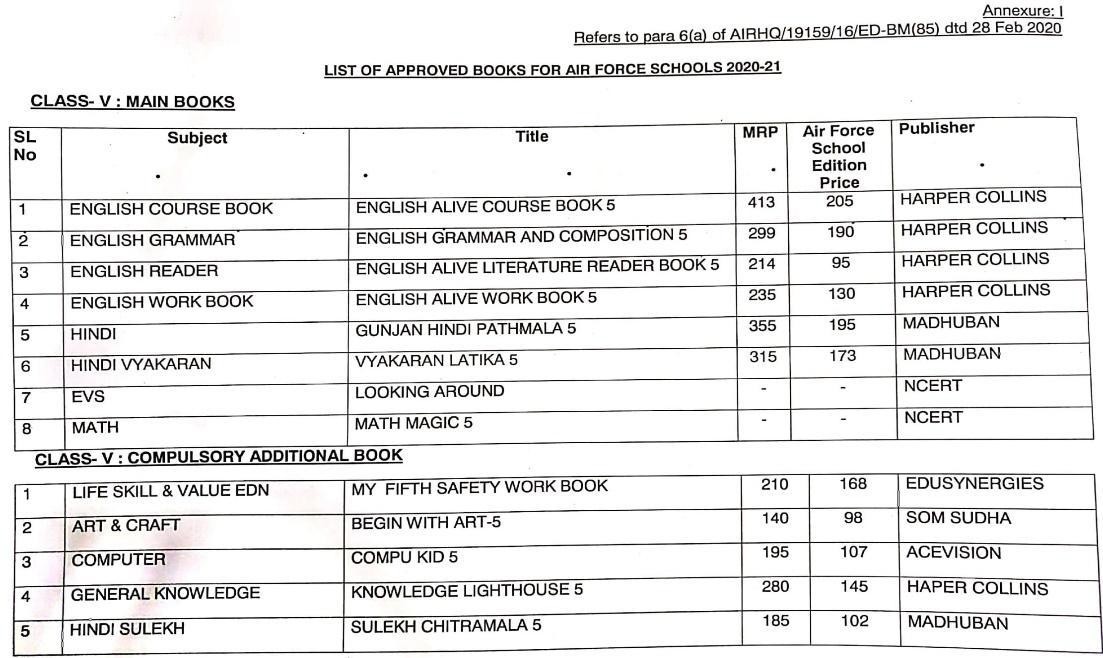 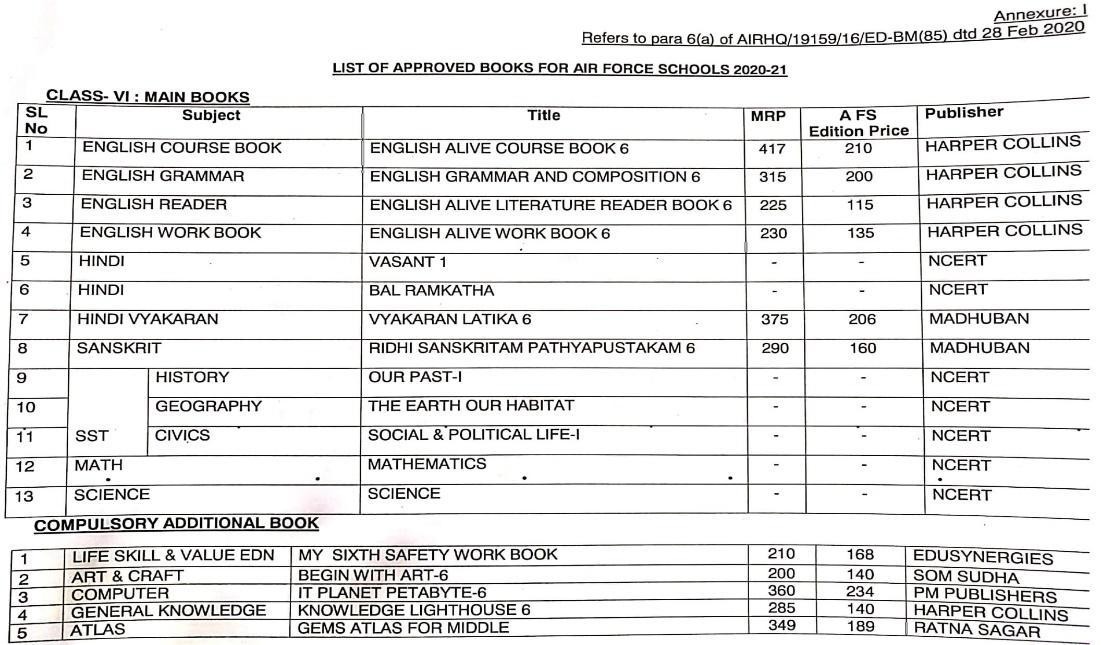 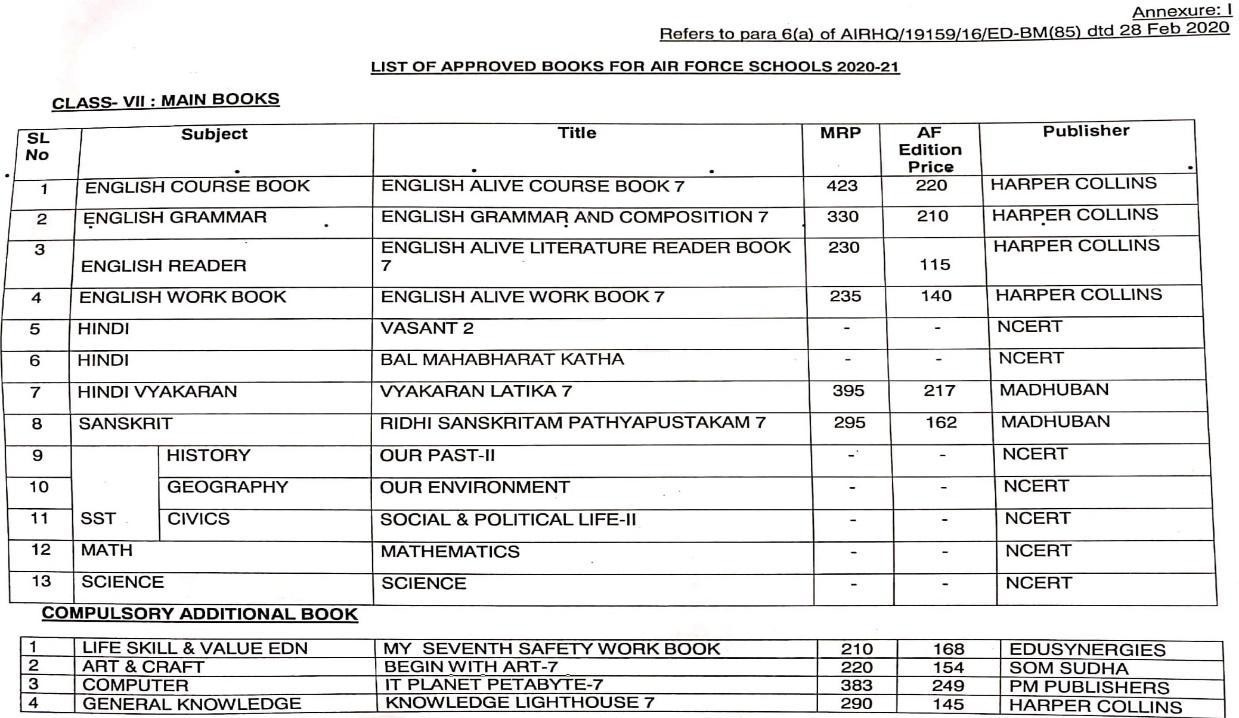 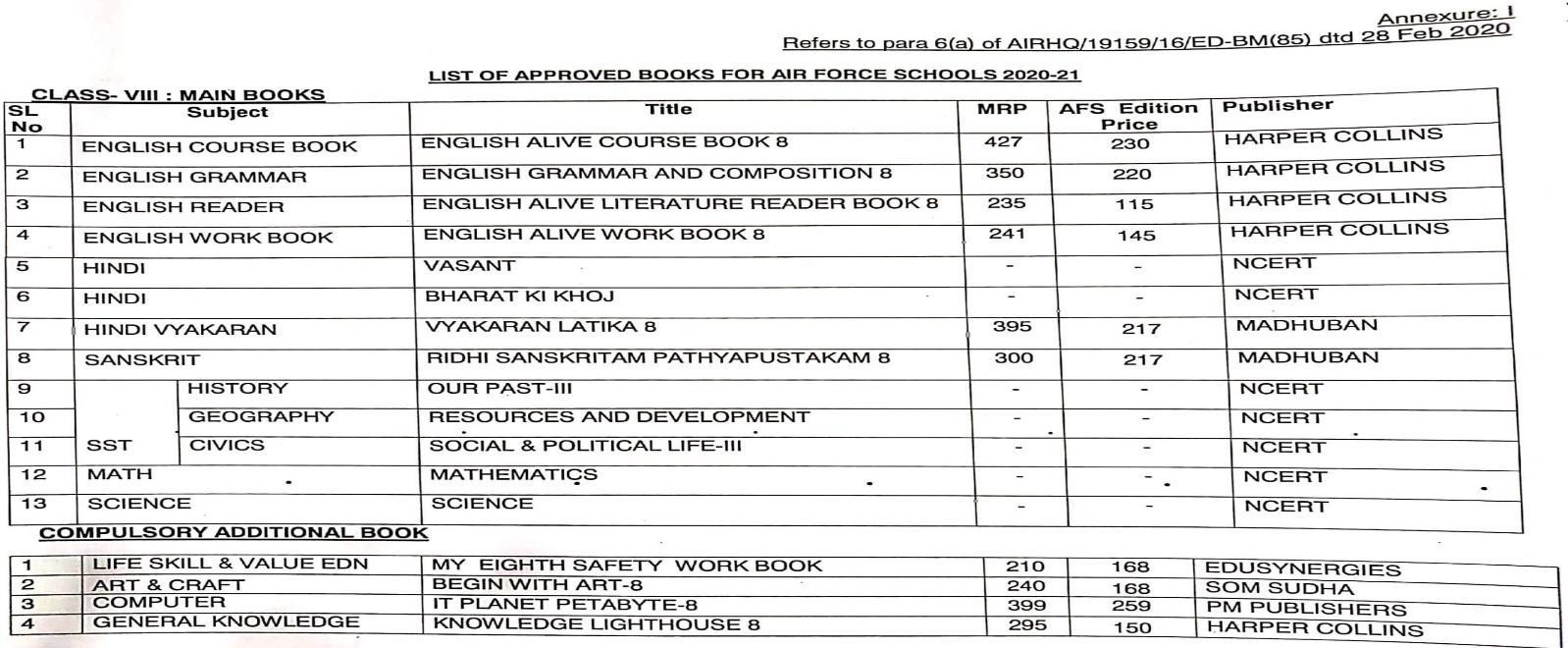 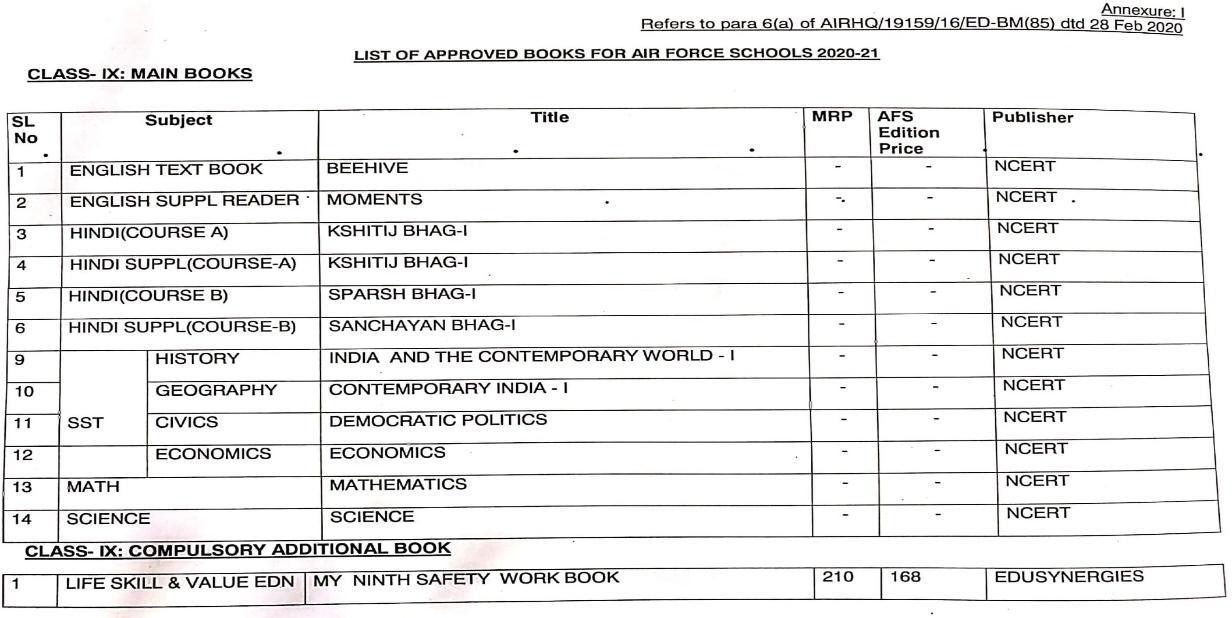 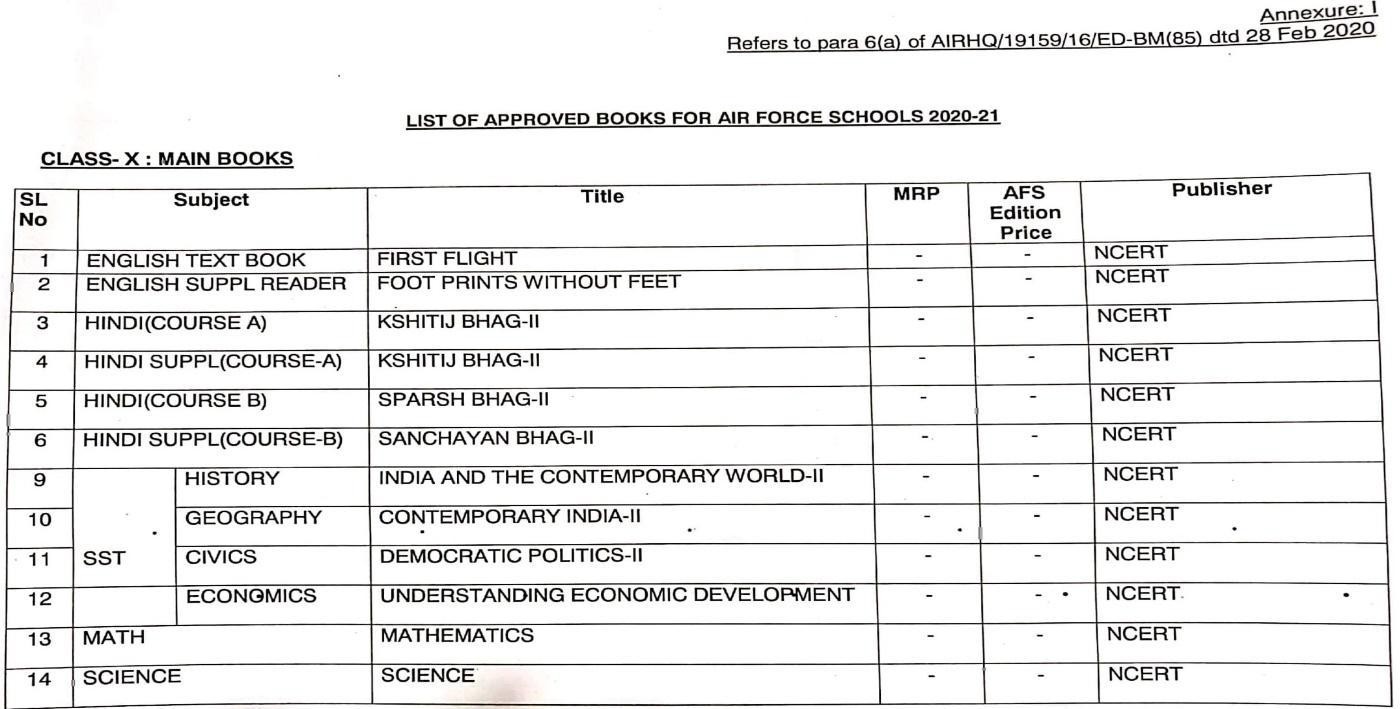 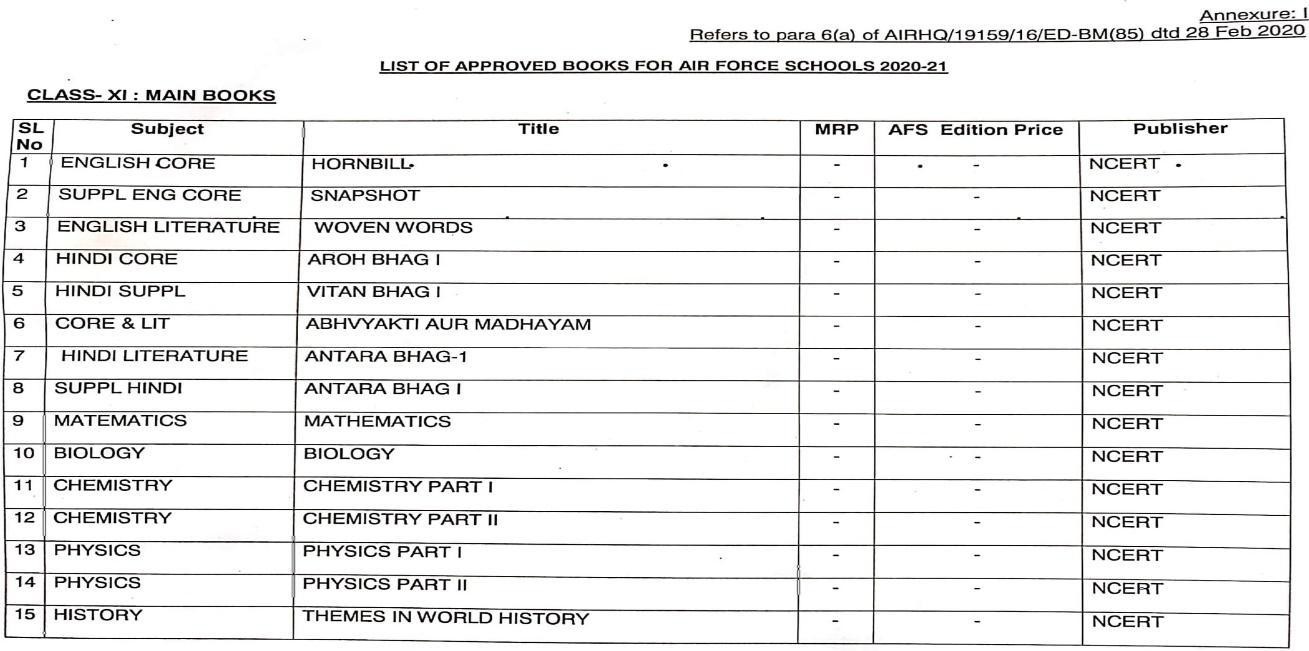 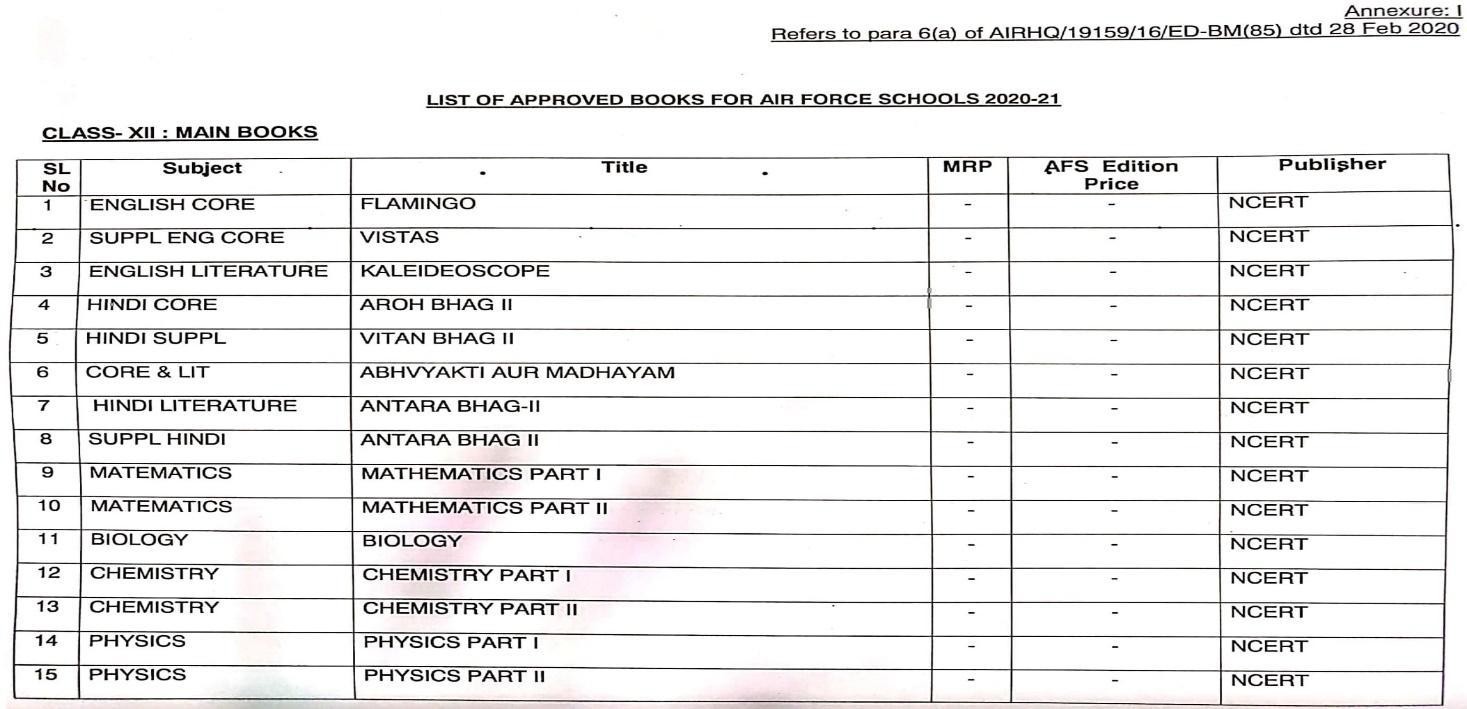 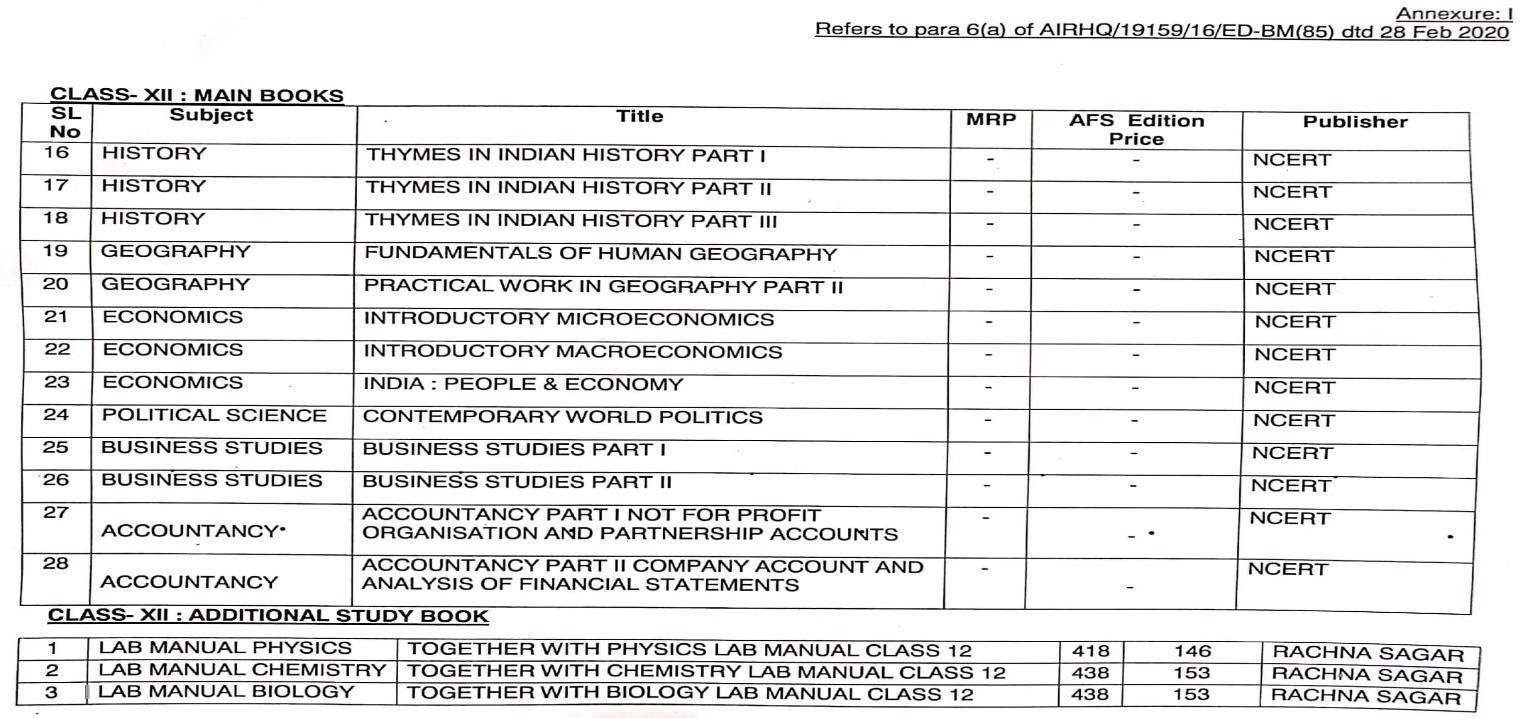 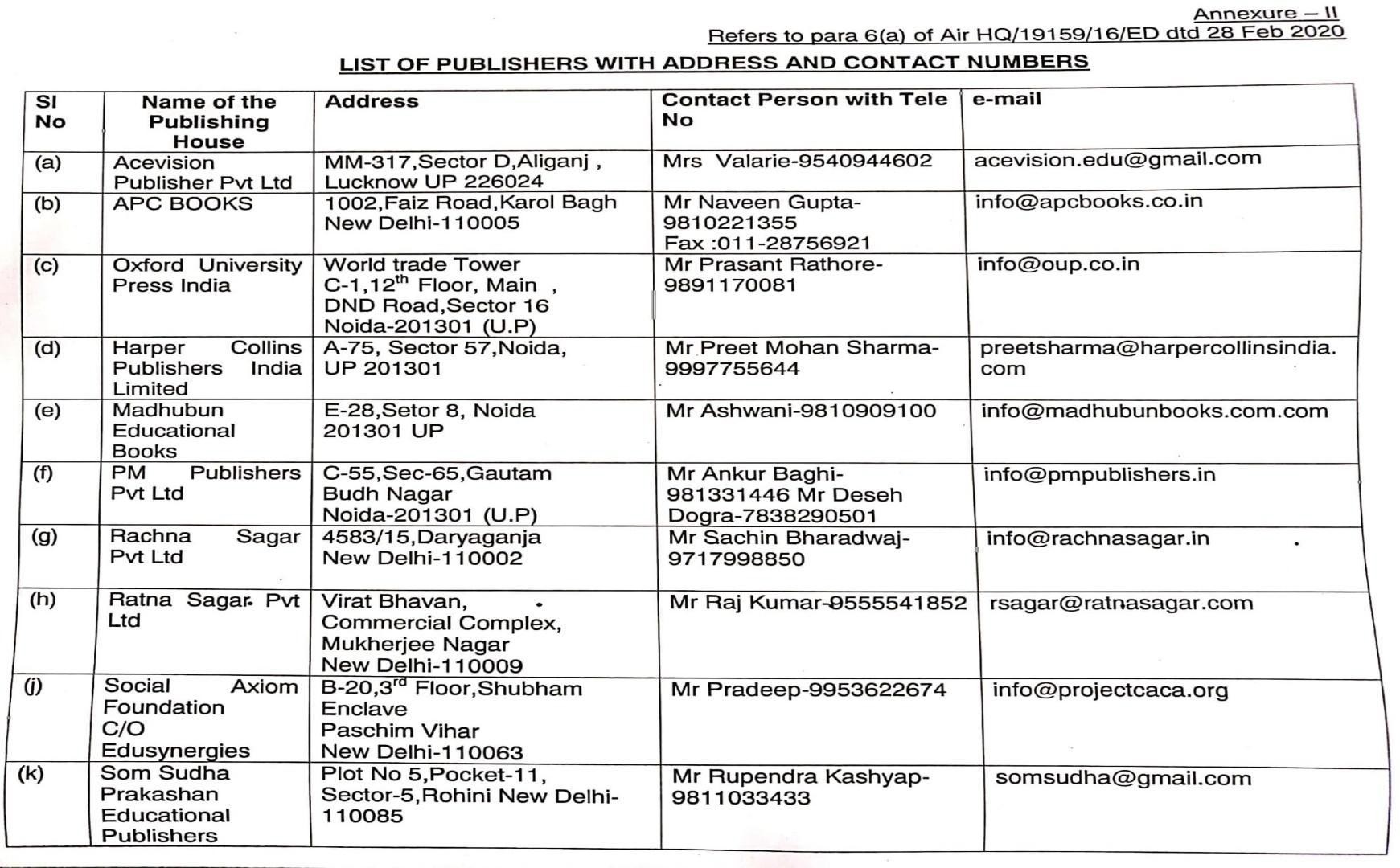 SCHOOL MANAGEMENT COMMITTEE DISCUSSIONRatification of all the expenditures, confirmation of staff service.Implementation of School ERP and tally accounting software solution on priority.Work progress on the old development plan and proposed new development plan.Extension of primary and secondary assembly &stage.Extension, furnishing and beautification of school office.Requirement of kitchen with necessary sink, shelves and washroom near school office.Construction of drainage near Primary stage for rain waterNon-skid tiles to be replaced with the existing ones in front of III C & near Primary staff room corridors.Extension of boys & girls washroom in the corridor of V ATotal numberSchool site1Playgrounds2Building blocks in school6Total number of rooms54Large sized rooms12Medium sized rooms18Small sized rooms12Activity room2Auditorium1No. of laboratories6Library1Toilets60Female restrooms2Female staff washroom2Girls toilet24Male restroom1Male staff washroom1Boys toilet36OTHER FACILITIESOTHER FACILITIESTotal no. of water purifiers /RO07Total computers98Web serveryesProvision for web-based learning programsyesWIFI enabledyesCCTV CamerayesStrong roomyesIndoor games facilityyesDance/ Music facilityyesFire alarmsyesSprinklersyesFire extinguishersyesSufficient No. of guardsyesAPRILAPRILAPRILAPRILAPRILAPRILAPRILSUNMONTUEWEDTHURFRISAT12345678  9  101112131415161718192021222324252627282930MAYMAYMAYMAYMAYMAYMAYSUNMONTUEWEDTHURFRISAT12345678910111213141516171819202122232425262728293031JUNEJUNEJUNEJUNEJUNEJUNEJUNESUNMONTUEWEDTHURFRISAT123456789101112131415161718192021222324252627282930JULYJULYJULYJULYJULYJULYJULYSUNMONTUEWEDTHURFRISAT123(1Stperiodic test)45678910111213141516171819202122(PTM)2324      2526        27     28    293031AUGUSTAUGUSTAUGUSTAUGUSTAUGUSTAUGUSTAUGUSTSUNMONTUEWEDTHURFRISAT12345678910111213141516171819202122232425262728        29        30        31SEPTEMBERSEPTEMBERSEPTEMBERSEPTEMBERSEPTEMBERSEPTEMBERSEPTEMBERSUNMONTUEWEDTHURFRISAT1      2345678910111213141516171819(Perodic test 2)2021222324252627282930OCTOBEROCTOBEROCTOBEROCTOBEROCTOBEROCTOBEROCTOBERSUNMONTUEWEDTHURFRISAT1234567(PTM)89101112131415161718192021222324252627282930(PTM)31NOVEMBERNOVEMBERNOVEMBERNOVEMBERNOVEMBERNOVEMBERNOVEMBERSUNMONTUEWEDTHURFRISAT123456789101112131415161718192021222324252627282930DECEMBERDECEMBERDECEMBERDECEMBERDECEMBERDECEMBERDECEMBERSUNMONTUEWEDTHURFRISAT12345678910        11(PreboardExam)121314151617181920212223      2425262728293031JANUARYJANUARYJANUARYJANUARYJANUARYJANUARYJANUARYSUNMONTUEWEDTHURFRISAT123         45658(Periodic test 3)9   101112131215   161718192019222324192627(PTM)26293031FEBRUARYFEBRUARYFEBRUARYFEBRUARYFEBRUARYFEBRUARYFEBRUARYSUNMONTUEWEDTHURFRISAT12345678910111213141516171819202122232425262728MARCHMARCHMARCHMARCHMARCHMARCHMARCHSUNMONTUEWEDTHURFRISAT1(FinalExam)23456789101112131415161718192021222324252627282930(Result& PTM)     31NOTENOTEUTUNIT TESTUNIT TESTPTPERIODIC TEST FOR SECONDARYPERIODIC TEST FOR SECONDARYPTMPARENTS TEACHERS MEETPARENTS TEACHERS MEETSUMMER BREAK3-May-202219- June-2022AUTUMN BREAK03-Oct-202212-Oct-2022WINTER BREAK21-Dec-20222-Jan-2023EventsDateEventsEarth Day activitiesApr-22Earth Day poemsEarth Day activitiesApr-22Kavitas/postersYoga poses paper craft	(6-10th)June/July- 22Solo dance	All ClassesSolo Dance	(6-8th)June/July- 22Friendship band(Cls 1 and 2)Group recitation (Eng/Hindi)Friendship Bands (6-12th)Aug-22Fancy Dress	(Cls 1and 2)Solo Singing (6-12th)Aug-22Rakhi making	(Cls 3 to 5)Mono acting (6-12th)Sep-22Reading week:	All ClassesEssay Writing (6-12th)Sep-22Friendship/Mitrata ActivitiesShort story Writing (8-12th)Oct-22Making a Salad (Cls 1 and 2)Mandala Art (7-12th)Oct-22Diya/Pulses activity	(Cls3-5)Elocution (9-12th)Nov-22Enact an Ad		(Cls 1 and 2)Toys from trash	(6-9th)Nov-22Create an Ad		(Cls 3-5)Sanskrit recitation	(6-9th)Dec-22Show and Tell	(Cls 1 and 2)Pencil stand quilling	(6-8th)Dec-22Pick and Speak	(Cls3-5)Jan-23Quiz	AllclassesFeb-23Tractate	AllclassesFeb-23Story writing/Telling/news reading/interviewingSCIENCE STREAMSCIENCE STREAMSCIENCE STREAMSCIENCE STREAMSCIENCE STREAMSCIENCE STREAMSCIENCE STREAMSCIENCE STREAMSCIENCE STREAMSCIENCE STREAMSCIENCE STREAMSUBJECTA1A2B1B2C1C2D1D2TOTAL  STUDENTS APPEAREDTOTAL STUDENTS PASSEDEnglish18206320004949Maths1566533224242Physics151212550004949Chemistry15117664004949Biology584210002020Physical Education921010001313Computer Science1323040002222Psychology0010000011OVERALL TOPPERKARPURAPU ANIKET = 97.2%KARPURAPU ANIKET = 97.2%KARPURAPU ANIKET = 97.2%KARPURAPU ANIKET = 97.2%KARPURAPU ANIKET = 97.2%KARPURAPU ANIKET = 97.2%KARPURAPU ANIKET = 97.2%KARPURAPU ANIKET = 97.2%KARPURAPU ANIKET = 97.2%KARPURAPU ANIKET = 97.2%COMMERCE STREAMCOMMERCE STREAMCOMMERCE STREAMCOMMERCE STREAMCOMMERCE STREAMCOMMERCE STREAMCOMMERCE STREAMCOMMERCE STREAMCOMMERCE STREAMCOMMERCE STREAMCOMMERCE STREAMSUBJECTA1A2B1B2C1C2D1D2TOTAL  STUDENTS APPEAREDTOTAL STUDENTS PASSEDEnglish462221001717Economics833300001717Business Studies842021001717Accountancy362212101717Mathematics0011010033Physical Education641100001212Computer Science1100000022OVERALL TOPPERC SIDDHARTHA - 97.8 %HUMANITIES STREAMHUMANITIES STREAMHUMANITIES STREAMHUMANITIES STREAMHUMANITIES STREAMHUMANITIES STREAMHUMANITIES STREAMHUMANITIES STREAMHUMANITIES STREAMHUMANITIES STREAMHUMANITIES STREAMSUBJECTA1A2B1B2C1C2D1D2TOTAL  STUDENTS APPEAREDTOTAL STUDENTS PASSEDEnglish3221010099History7010100099Political Science3410000199Economics2200000044Psychology1011100155Physical Education1100010033Legal Studies0000501066OVERALL TOPPERJOEL VARGHEESE KOSHY = 90.8%JOEL VARGHEESE KOSHY = 90.8%JOEL VARGHEESE KOSHY = 90.8%JOEL VARGHEESE KOSHY = 90.8%JOEL VARGHEESE KOSHY = 90.8%JOEL VARGHEESE KOSHY = 90.8%JOEL VARGHEESE KOSHY = 90.8%JOEL VARGHEESE KOSHY = 90.8%JOEL VARGHEESE KOSHY = 90.8%JOEL VARGHEESE KOSHY = 90.8%CLASS X 2022-23CLASS X 2022-23CLASS X 2022-23CLASS X 2022-23CLASS X 2022-23CLASS X 2022-23CLASS X 2022-23CLASS X 2022-23CLASS X 2022-23CLASS X 2022-23CLASS X 2022-23SUBJECT91-10081-9071-8061-7051-6041-5033-40Bl 33TOTAL  STUDENTS APPEAREDTOTAL STUDENTS PASSEDENGLISH1826191510007979HINDI12261213150007878ART0000000000MATHEMATICS11751212201107878MUSIC0010000011SCIENCE17101411188107979SOCIAL STUDIES321691480007979INFORMATION TECHNOLOGY11910100003131RETAIL640000001010ARTIFICIAL INTELLIGENCE3440000003838OVERALL TOPPERKSHITISH RAJ DWIVEDI = 94.2%KSHITISH RAJ DWIVEDI = 94.2%KSHITISH RAJ DWIVEDI = 94.2%KSHITISH RAJ DWIVEDI = 94.2%KSHITISH RAJ DWIVEDI = 94.2%KSHITISH RAJ DWIVEDI = 94.2%KSHITISH RAJ DWIVEDI = 94.2%KSHITISH RAJ DWIVEDI = 94.2%KSHITISH RAJ DWIVEDI = 94.2%KSHITISH RAJ DWIVEDI = 94.2%SCIENCE STREAMSCIENCE STREAMSCIENCE STREAMSCIENCE STREAMSCIENCE STREAMSCIENCE STREAMSCIENCE STREAMSCIENCE STREAMSCIENCE STREAMSCIENCE STREAMSCIENCE STREAMSUBJECTA1A2B1B2C1C2D1D2TOTAL  STUDENTS APPEAREDTOTAL STUDENTS PASSEDEnglish18206320004949Maths1566533224242Physics151212550004949Chemistry15117664004949Biology584210002020Physical Education921010001313Computer Science1323040002222Psychology0010000011OVERALL TOPPERKARPURAPU ANIKET = 97.2%KARPURAPU ANIKET = 97.2%KARPURAPU ANIKET = 97.2%KARPURAPU ANIKET = 97.2%KARPURAPU ANIKET = 97.2%KARPURAPU ANIKET = 97.2%KARPURAPU ANIKET = 97.2%KARPURAPU ANIKET = 97.2%KARPURAPU ANIKET = 97.2%KARPURAPU ANIKET = 97.2%COMMERCE STREAMCOMMERCE STREAMCOMMERCE STREAMCOMMERCE STREAMCOMMERCE STREAMCOMMERCE STREAMCOMMERCE STREAMCOMMERCE STREAMCOMMERCE STREAMCOMMERCE STREAMCOMMERCE STREAMSUBJECTA1A2B1B2C1C2D1D2TOTAL  STUDENTS APPEAREDTOTAL STUDENTS PASSEDEnglish462221001717Economics833300001717Business Studies842021001717Accountancy362212101717Mathematics0011010033Physical Education641100001212Computer Science1100000022HUMANITIES STREAMHUMANITIES STREAMHUMANITIES STREAMHUMANITIES STREAMHUMANITIES STREAMHUMANITIES STREAMHUMANITIES STREAMHUMANITIES STREAMHUMANITIES STREAMHUMANITIES STREAMHUMANITIES STREAMSUBJECTA1A2B1B2C1C2D1D2TOTAL  STUDENTS APPEAREDTOTAL STUDENTS PASSEDEnglish3221010099History7010100099Political Science3410000199Economics2200000044Psychology1011100155Physical Education1100010033Legal Studies0000501066OVERALL TOPPERJOEL VARGHEESE KOSHY = 90.8%JOEL VARGHEESE KOSHY = 90.8%JOEL VARGHEESE KOSHY = 90.8%JOEL VARGHEESE KOSHY = 90.8%JOEL VARGHEESE KOSHY = 90.8%JOEL VARGHEESE KOSHY = 90.8%JOEL VARGHEESE KOSHY = 90.8%JOEL VARGHEESE KOSHY = 90.8%JOEL VARGHEESE KOSHY = 90.8%JOEL VARGHEESE KOSHY = 90.8%CLASS X 2022-23CLASS X 2022-23CLASS X 2022-23CLASS X 2022-23CLASS X 2022-23CLASS X 2022-23CLASS X 2022-23CLASS X 2022-23CLASS X 2022-23CLASS X 2022-23CLASS X 2022-23SUBJECT91-10081-9071-8061-7051-6041-5033-40Bl 33TOTAL  STUDENTS APPEAREDTOTAL STUDENTS PASSEDENGLISH1826191510007979HINDI12261213150007878ART0000000000MATHEMATICS11751212201107878MUSIC0010000011SCIENCE17101411188107979SOCIAL STUDIES321691480007979INFORMATION TECHNOLOGY11910100003131RETAIL640000001010ARTIFICIAL INTELLIGENCE3440000003838OVERALL TOPPERKSHITISH RAJ DWIVEDI = 94.2%KSHITISH RAJ DWIVEDI = 94.2%KSHITISH RAJ DWIVEDI = 94.2%KSHITISH RAJ DWIVEDI = 94.2%KSHITISH RAJ DWIVEDI = 94.2%KSHITISH RAJ DWIVEDI = 94.2%KSHITISH RAJ DWIVEDI = 94.2%KSHITISH RAJ DWIVEDI = 94.2%KSHITISH RAJ DWIVEDI = 94.2%KSHITISH RAJ DWIVEDI = 94.2%CLASSTOTAL NUMBER OFSECTIONSTOTAL PER CLASSINTAKETOTAL NUMBER OFSTUDENTS103909720390983039097403908550290946029088702908380290889029083100290951104757912038069